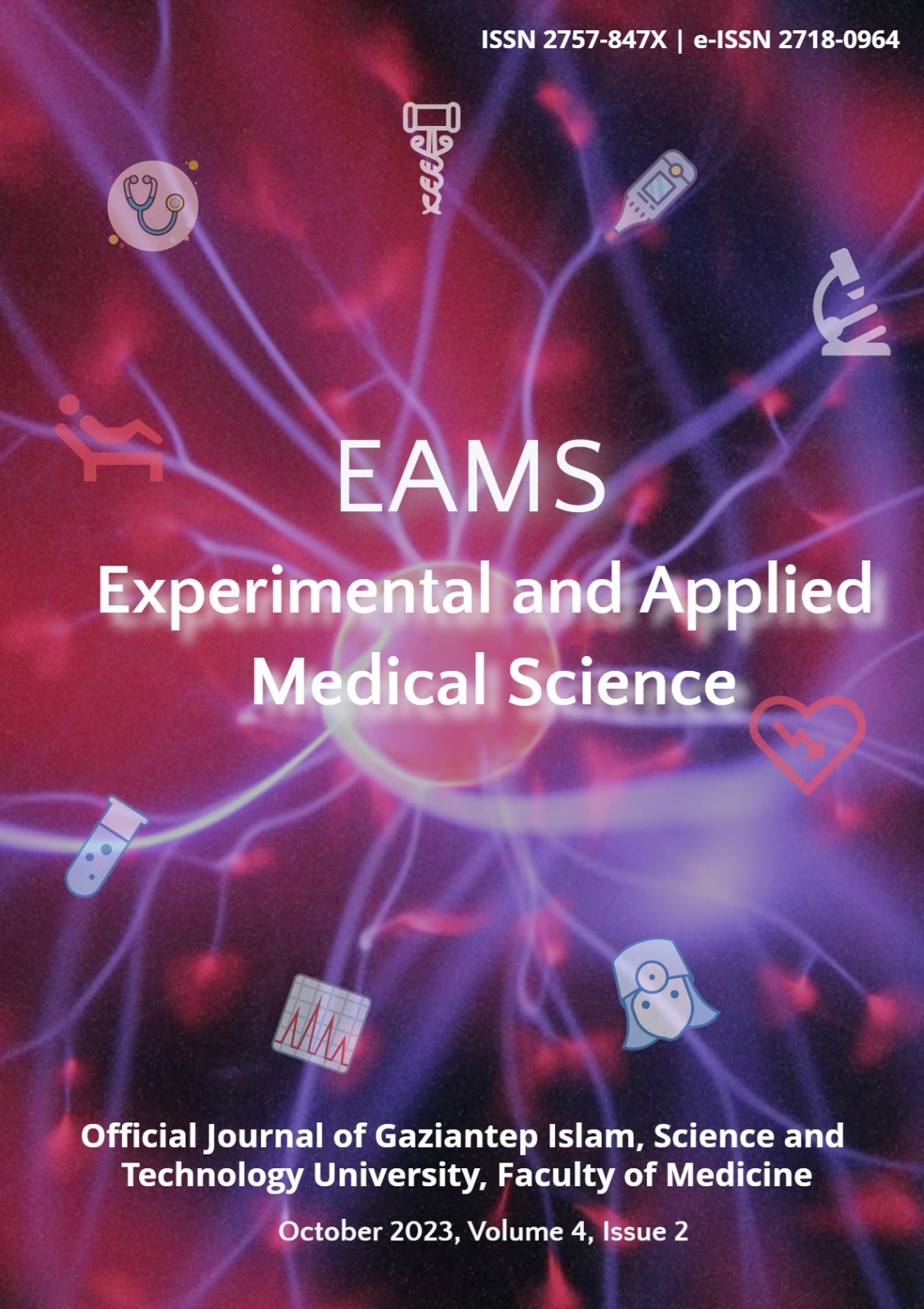 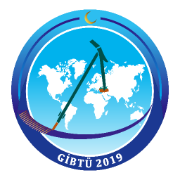 GAZİANTEP İSLAM BİLİM VE TEKNOLOJİ ÜNİVERSİTESİ TIP FAKÜLTESİ GAZİANTEP ISLAM SCIENCE AND TECHNOLOGY UNIVERSITY FACULTY OF MEDICINE Experimental and Applied Medical Science Volume 4, Issue 2 Official Journal of Gaziantep Islam Science and Technology University, Faculty of Medicine ISSN: 2757-847X e-ISSN: 2718-0964 Contact information: Gaziantep Islam Science and Technology University, Faculty of Medicine Beştepe neighbouhood, Street number 192090 6/1 27010 Şahinbey/Gaziantep Tel: +90 342 909 7500 E-mail: eams@gibtu.edu.tr Dizinler/Indexing  Türkiye Atıf Dizini, Türk Medline, Google Scholar, Europub, Scilit, ASOS indeks, Advanced Science Index, Academic Resource Index, Eurasian Scientific Journal Index, Crossref, General Impact Factor All publication rights belong to Medical Faculty of Gaziantep Islam Science and Technology University. Published quarterly. Tüm yayın hakları Gaziantep İslam Bilim ve Teknoloji Üniversitesi Tıp Fakültesi’ne aittir. 3 (üç) ayda bir yayınlanır. Publishing date: 20.10.2023 Yayın tarihi: 20.10.2023 Owner/İmtiyaz Sahibi On behalf of the Medical Faculty of Gaziantep Islam Science and Technology University Gaziantep İslam Bilim ve Teknoloji Üniversitesi Tıp Fakültesi adına Mehmet Tarakçıoğlu, Prof. Chief Editor/Baş Editör İbrahim Halil Türkbeyler, Prof. Clerk of Editorial Office/Sorumlu Yazı İşleri Müdürü Mehmet Göl, Asst. Prof. for publication belong to the institution  that published the journal. However, the thoughts and suggestions in the articles are entirely the responsibility of the authors. https://www.gibtu.edu.tr/Medya/Birim/Do sya/20210818145630_406d24df.pdf Author GuidelinesSubmission of a paper will be taken to imply that it has not previously been published and that it is not being considered for publication elsewhere. Decision as to publication of papers submitted to the Experimental and Applied Medical Science will be based on the opinion of the Editorial Board as to the significance and originality of the work.Manuscripts should be prepared electronically using an appropriate “office word” compatible text-processing package, formatted for A4 size, double-spaced throughout, and using a “Times New Roman” 12 point font. Articles must be written in English. Abstracts must be written in both Turkish and English. Text should flush left, and not be justified. Words should not be hyphenated. Pages should be numbered sequentially.There should be a separate title page with:a) The titleb) The authors' namesc) The laboratory of origin, with complete address of each authord) A running titlee) Corresponding author and e-mailf) Conflict of interestg) AcknowledgementsThe main body of full-length paper should be divided into:1. Abstract2. Introduction3. Material and Methods4. Results5. DiscussionYazım KurallarıBir çalışmanın dergimize gönderilmesi için bu çalışmanın daha önce yayınlanmamış veya başka bir akademik dergide şu anda yayınlanmak üzere değerlendirilmiyor olması koşulu ile mümkündür. Experimental and Applied Medical Science’a gönderilen her türlü çalışmanın yayınlanmasına ilişkin karar, Yayın Kurulu'nun çalışmanın önemi ve özgünlüğü konusundaki görüşüne dayanacaktır.Çalışmalar, ya “office word” programı ile ya da bu program ile uyumlu uygun bir metin işleme programı kullanılarak, A4 boyutunda hazırlanmalı, baştan sona çift aralıklı ve “Times New Roman” tarzında 12 punto yazı tipi kullanılarak elektronik ortamda yazılmalıdır. Makaleler İngilizce yazılmalıdır. Özetler hem Türkçe hem de İngilizce olarak yazılmalıdır. Metin iki yana yaslandırılmamalı, sadece sola yaslanmamalıdır. Kelimeler kısa çizgi ile hecelenmemelidir. Sayfalar sırayla numaralandırılmalıdır.Aşağıdakileri içeren ayrı bir başlık sayfası olmalıdır:a) Başlıkb) Yazarların isimleric) Her yazarın tam adresi ile birlikte çalıştıkları laboratuarlard) Kısa başlıke) İletişimdeki yazar ve iletişim bilgilerif) Çıkar çatışması beyanıg) Teşekkür, bilgilendirmeTam uzunluktaki kağıdın ana gövdesi şu bölümlere ayrılmalıdır:1. Özet2. GirişLayout EditorsLecturer See. Bengisu TÜFEKÇİGaziantep Islam Science and Technology University, Vocational School of Health Services, Physiotherapy Programbengisu.tufekci@gibtu.edu.tr Lecturer See. Leyla TUTAR Gaziantep Islam Science and Technology University, Vocational School of Health Services, Medical Laboratory Techniques Programleyla.tutar@gibtu.edu.trJudges Board /Sayı HakemleriHasan Deniz DEMİR	hasandenizd@hotmail.com İrfan KOCA	irfan.koca17@gmail.com Aslı Metin Mahmutoğlu, Research Assistant Ondokuz Mayıs Universityaslimetin83@gmail.com	  Adem Tokpınar, Dr. Lecturer 	Ordu Unıversıty, Faculty Of Medıcıneademtokpinar@gmail.com            	  Muhittin KAYA	mkaya13@gmail.com Aybüke Tayarer, Dr. LecturerAhi Evran University Faculty Of Medicine	aybuketayarer@gmail.com	  Kemal Hansu, Specialist Dr.Kahramanmaras Sutcu Imam Unıversıty, School Of Medıcınekemalhansu@ksu.edu.tr Aziz Ahmad Hamidi, Asst. Assoc. Dr.Karabük Unıversıty, Faculty Of Medıcıne		azizahmadhamidi@gmail.com	  Zuhal Yeşilbağ, Assoc.Health Scıences Unıversıty, Istanbul Bakırköy Dr. Sadi Konuk Health Applıcatıon And Research Center, Department Of Internal Medıcal Scıences, Department Of Infectıous Dıseases	zuhalyes@gmail.com		 Özlem Akay, Dr. Lecturer Gaziantep Islamıc Scıence And Technology Unıversıty	ozlem.akay@gibtu.edu.tr              Contents/İçindekiler 1 68Ga-DOTATATE PET/CT on the Follow-up of Patients with Medullary Thyroid CarcinomaEbuzer Kalender, Vuslat Çimen, Umut Elboğa, Ufuk Çimen, Yusuf Zeki Çelen  6 Giant Bartholin Cyst Case ReportFerhat Aslan, Kazım Ersin Altınsoy10 Investigation of The Change in Seroprevalence of Viral Hepatitis in Patients Receiving Hemodialysis Treatment Over The Years: A Single-Center StudySafiye Koçulu Demir, Tülin Akagün 19 Investigation of the Effect of Thymoquinone on Kidney Damage in Isoproterenol-Induced Myocardial Infarction in Rats and Cardiorenal InteractionsAyşegül Burçin Yildirim, Necla Değer, Meryem Sayan, Ali Tuğrul Akın, Tayfun Ceylan, Emin Kaymak, Mehmet Kara, Murat Ünsal, Derya Karabulut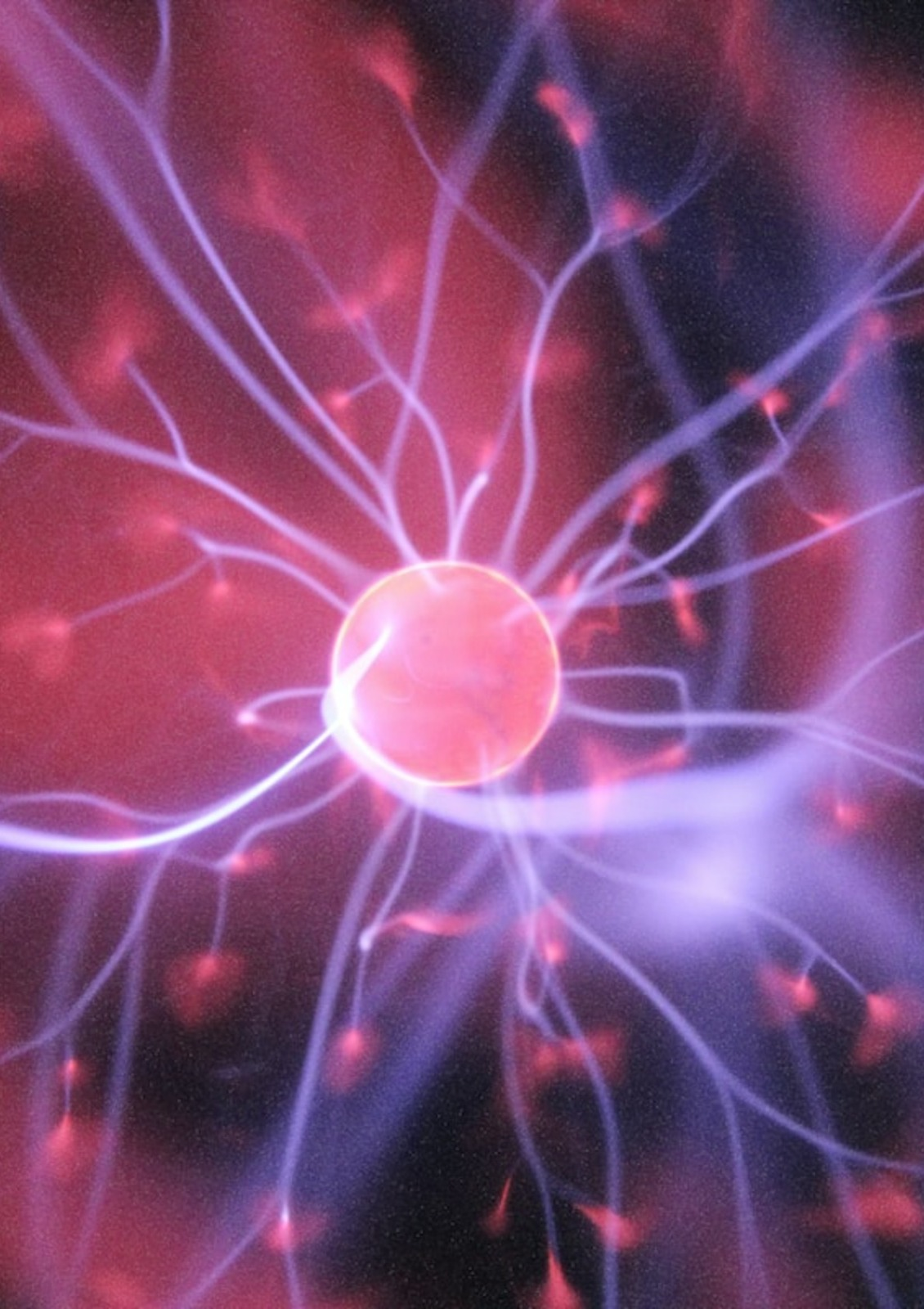 Experimental and Applied Medical Science, X 68Ga-DOTATATE PET/CT on the Follow-up of Patients with Medullary Thyroid CarcinomaEbuzer KALENDER1*, Vuslat ÇİMEN1, Umut ELBOĞA1, Ufuk ÇİMEN1, Yusuf Zeki ÇELEN11 Gaziantep University Hospital, Department of Nuclear Medicine, Gaziantep, Turkey.AbstractThe purpose of this study is to evaluate the impact of 68Ga-DOTATE PET/CT on the management of medullary thyroid carcinoma (MTC). Eighteen patients (9 males and 9 females) with MTC who underwent 68Ga-DOTATE PET/CT for elevated calcitonin(Ct) levels were included in this study. Histopathological data, laboratory findings, 68Ga-DOTATE PET/CT findings were evaluated for each patient. 68Ga-DOTATATE PET/CT imaging findings were negative in 5 of 18 patients (27.8%) and positive in 13 of 18 patients (72.2%). The mean Ct level of patients with positive findings was higher than others. 68Ga-DOTATATE PET/CT was insufficient for detecting liver metastases in two patients who exhibited hypermetabolic uptakes consistent with solitary metastases in the liver on 18FDG-PET/CT. We believe that 68Ga-DOTATATE PET/CT plays an important role in the management of MTC patients with recurrent or metastatic disease. Its sensitivity is directly proportional to the levels of serum Ct. However, it may have limitations in detecting liver metastases. Keywords: MTC, 68Ga-DOTATATE, PET/CT, Ct Introduction  Medullary thyroid carcinoma (MTC) is a rare neuroendocrine cancer. The origin of this tumor is thyroid parafollicular C-cells. It comprises approximately 1% to 2% of all thyroid cancers (1, 2). C-cells produce calcitonin hormone (Ct) which is directly related to the number of C-cells. Ct is an important tumor marker for MTC patients following thyroidectomy (3). It is not always easy to find the source of an increased Ct (4).Various imaging techniques are used for this, especially conventional methods. However, morphological features are not always diagnostic.*Corresponding author: Ebuzer Kalender, E-mail: dr.ebuz@hotmail.com, ORCID ID: 0000-0001-8472-3174.For this reason, metabolic and functional imaging techniques have found an area in this regard.Fluorine-18 fluorodeoxyglucose (18FDG) and fluorine-18 dihydroxyphenylalanine (18F-DOPA) are fluorine-18-containing PET radiopharmaceuticals used in detecting MTC (5). 68Ga tagged somatostatin analogs (68Ga-DOTATATE, 68Ga-DOTATOC, 68Ga-DOTANOC) are used for the diagnosis of neuroendocrine tumors. MTC also displays features of a tumor with neuroendocrine features. The purpose of this study is to evaluate the impact of 68Ga-DOTATE PET/CT on the management of MTC.MethodEighteen patients (9 males and 9 females) with MTC who underwent68Ga-DOTATE PET/CT for elevated Ct levels were included in this study. Mean age was 53.3±9.2. The chemiluminescence immunoassay method was used for measuring Serum Ct levels (normal range 0–5.8pg/mL)68Ga was produced from a 68Ge/68Ga radionuclide generator, combined with the DOTATE peptide in our laboratory. A dose of 2–3 MBq/kg of synthesized 68Ga-DOTATATE was injected intravenously into the patients. Forty-five minutes after injection, PET/CT imaging was performed on the patients using a whole-body PET/CT device (Siemens Biograph 2 LSO).Two nuclear medicine specialists evaluated the 68Ga-DOTATE PET/CT images. Standard uptake values (SUVmax) were calculated for each patient. Histopathological data, laboratory findings, 68Ga-DOTATE PET/CT findings were evaluated for each patient. Findings of other imaging modalities (18FDG PET-CT, USG, CT, etc.) were also evaluated.SPSS 18.0 statistical software program was used for the evaluation of data. Student's t-test, Mann-Whitney U-test, and Spearman's correlation analysis were the statistical tests used for the evaluation. P-values less than 0.05 were considered statistically significant.ResultsEvaluation of 68Ga-DOTATE PET/CT imaging findings:68Ga-DOTATATE PET/CT findings were negative in 5 out of 18 patients (27.8%). The mean Ct level of these patients was 513.4±565 pg/mL (min 128 - max 999) (Table 1).Table 1: Calcitonin levels of patients according to 68Ga-DOTATATE PET/CT findings. n, patient number; (+), positive finding; (-), negative finding; Ct, Calcitonin.68Ga-DOTATATE PET/CT imaging findings were positive in 13 out of 18 patients (72.2%). The mean Ct level of these patients was 3271.5±7481 pg/mL (min 86 - max 14380), which was higher than patients with negative 68Ga-DOTATATE PET/CT imaging findings. However, this difference was not statistically significant (p>0.05).In 6 patients (33.4%) with positive findings on 68Ga-DOTATATE PET/CT scan, distant metastasis was observed. The mean Ct level of metastatic patients was 6281±7353 pg/mL (min 86 - max 14380). Among these patients, three had both bone and lung metastases, while lymph nodes were observed in the head-neck and/or mediastinal regions. In the remaining 3 patients, distant involvement was limited to bone metastasis, with two of them having local recurrent disease involving head-neck and mediastinal lymph nodes.Among the 7 patients (38.8%) who had positive findings on 68Ga-DOTATATE PET/CT scan, there was local disease and lymph node involvement. The regions affected by lymph node involvement were head-neck and mediastinum. The mean Ct level of these patients was 591±261 pg/mL (min 93 - max 634), which was lower than patients with distant metastasis on 68Ga-DOTATATE PET/CT. However, the difference was not statistically significant (p>0.05). In 3 patients, lymph node metastases were confirmed histopathologically after neck dissection. In the remaining 4 patients, 68Ga-DOTATATE PET/CT scan findings were consistent with other imaging modalities (USG, CT...) and calcitonin levels. Thus, it was concluded that they were pathological lymph node abnormalities.DiscussionMedullary thyroid carcinoma (MTC) is a rare neuroendocrine cancer that can occur sporadically (75%) or in a familial pattern (25%) (6). It is known to be more aggressive than differentiated thyroid cancer (DTC), and metastases are not uncommon. At initial diagnosis, localized disease is present in only 48% of the patients (7). Common sites of metastatic disease include cervical and mediastinal lymph nodes (35% of patients at initial diagnosis), as well as the bone, lung, and liver (8). Distant metastases occur in approximately 20% of MTC patients (9). In our study, we detected distant metastasis in 33.3% of patients using 68Ga-DOTATATE PET/CT. The main treatment for MTC is surgery (1).The most valuable tumor marker in MTC follow-up is serum Calcitonin (Ct) level. Carcinoembryonic antigen (CEA) is another frequently used marker, but it has low sensitivity and specificity compared to Ct (10, 11, 12). After successful surgery, Ct levels are usually below 10 pg/mL in the postoperative 8-10 weeks. However, up to half of the cases experience disease recurrence despite curative surgery (3). Rising Ct levels during follow-up indicate residual, recurrent, or metastatic disease (6). Early detection of residual/recurrent tumors is crucial for prognosis and disease management (13, 14).Detecting recurrent and metastatic foci in MTC can be challenging due to the lack of completely efficient diagnostic tools. Factors such as small lesion size and postoperative scar tissue can make the detection of MTC lesions difficult (15). Various morphological and functional imaging methods can be used for this purpose. Neck ultrasound (USG) may be sufficient when Ct levels are under 150 pg/mL (3). However, when Ct levels are higher, multiple imaging tests (MRI, CT, bone scintigraphy, PET-CT, etc.) may be employed. Despite these efforts, persistent MTC cannot be detected in about half of the patients (16). The sensitivity of these tests ranges between 50% and 80% (1). In our study, the sensitivity of 68Ga-DOTATATE PET/CT was 72.2%.PET scan has a controversial role in the detection of MTC. The initial recommended PET radiopharmaceutical for MTC is 18F-DOPA, which exhibits higher sensitivity, especially in patients with serum Ct >500 pg/mL (17). However, obtaining this agent can be challenging in many centers.Another frequently used PET radiopharmaceutical is 18FDG. Unfortunately, MTC can show lower sensitivity to FDG, similar to other neuroendocrine tumors. However, tumor differentiation and dedifferentiation can increase FDG uptake (15). The reported sensitivity of FDG PET ranges from 41% to 78% in various studies for MTC patients (16, 18, 19). The sensitivity increases particularly with higher Ct levels, especially when Ct levels exceed 1,000 pg/mL (16).PET/CT with 68Ga-labeled somatostatin-analog peptides, including 68Ga-DOTATATE, 68Ga-DOTATOC, and 68Ga-DOTANOC, is routinely used in neuroendocrine tumor imaging (21). These tracers have a high affinity for the type 2 somatostatin receptor (SSTR2), which MTC cells express due to their neuroendocrine origins. The sensitivity of 68Ga-DOTATATE PET/CT in imaging MTC patients varies widely in the literature, ranging from 33.3% to 75.6% (12, 21-23). In our study, we found this ratio to be 72.2%. This variability can be explained by the fact that MTC expresses SSTRs in lower amounts compared to other neuroendocrine tumors, resulting in more variability (24). The sensitivity is directly proportional to the Ct levels, as demonstrated in a study by Tuncel et al., where patients with Ct levels below 60 pg/mL did not show positive findings on PET/CT (25). On the other hand, when Ct levels exceed 500 pg/mL, the performance of 68Ga-DOTATATE PET/CT is optimal (26). Our findings align with the literature, as patients with positive findings on 68Ga-DOTATATE PET/CT had higher Ct levels compared to others. However, this difference was not statistically significant (p>0.05), which may be attributed to the small number of patients in our study.Several studies in the literature have compared 18FDG PET/CT and 68Ga-DOTATATE PET/CT for MTC (5, 21-23, 27). The overall consensus tends to favor 68Ga-DOTATATE PET/CT over 18FDG PET/CT (28). In particular, 68Ga-DOTATATE PET/CT has shown superiority in detecting bone and lymph node metastases compared to 18FDG PET/CT (23). However, 68Ga-DOTATATE PET/CT may be prone to missing liver metastasis. The physiological uptake of 68Ga-DOTATATE in the liver is significantly high, which can lead to a low lesion-to-background ratio. As a result, liver metastases, particularly those with a small size, may be overlooked (12). In our study, we discovered that 68Ga-DOTATATE PET/CT was insufficient for detecting liver metastases in two patients who exhibited hypermetabolic uptakes consistent with solitary metastases in the liver on 18FDG-PET/CT (figure 1).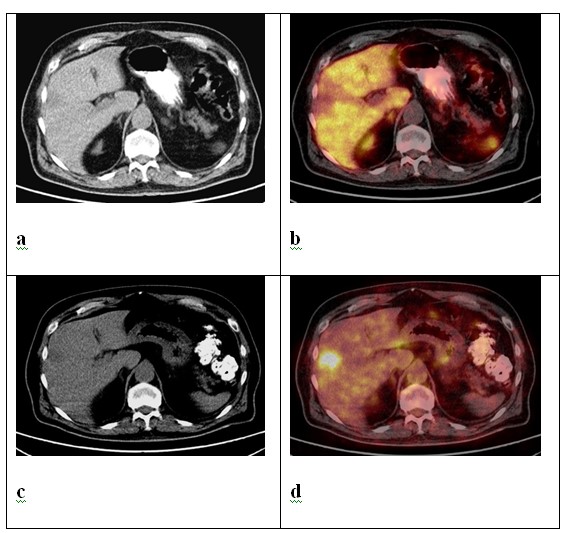 Figure 1: Fifthy-eight years old male patient. Ct level was 192 pg/mL. 68Ga-DOTATATE PET/CT [transaxial CT (a), transaxial PET/CT fusion (b)] and 18FDG PET/CT [transaxial CT (c), transaxial PET/CT fusion (d)] images of the patient. Focal hypermetabolic uptake compatible with metastasis in the liver were detected with 18FDG PET/CT, while no pathological uptake was found with 68Ga-DOTATATE PET/CT. ConclusionsIn conclusion, we believe that 68Ga-DOTATATE PET/CT plays an important role in the management of MTC patients with recurrent or metastatic disease. Its sensitivity is directly proportional to the levels of serum Calcitonin (Ct). The detection rate of lesions increases with higher Ct levels, particularly above 1000 pg/mL. However, it may have limitations in detecting liver metastases. If there is any suspicion of liver metastases, additional imaging methods may be necessary to ensure comprehensive evaluation and accurate detection.Conflict of InterestsThe authors declare that no conflict of interest exists. ReferencesWells SA Jr, Asa SL, Dralle H, et al. Revised American Thyroid Association guidelines for the management of medullary thyroid carcinoma: the American Thyroid Association Guidelines Task Force on medullary thyroid carcinoma. Thyroid 2015; 25: 567–610.Jayarajah U, Fernando A, Prabashani S, et al. Incidence and histological patterns of thyroid cancer in Sri Lanka 2001-2010: an analysis of national cancer registry data. BMC cancer 2018; 18: 163.Revised American thyroid association guidelines for the management of medullary thyroid carcinoma. Pediatrics. 2018;142(6), e20183062. https://doi.org/10.1542/ peds.2018-3062.Vitale G, Caraglia M, Ciccarelli A, et al. Current approaches and perspectives in the therapy of medullary thyroid carcinoma. Cancer. 2001;91(9):1797–808.Treglia G, Villani MF, Giordano A, et al. Detection rate of recurrent medullary thyroid carcinoma using fluorine-18 fluorodeoxyglucose positron emission tomography: a meta-analysis. Endocrine 2012; 42: 535–45.Leboulleux S, Baudin E, Travagli JP, et al. Medullary thyroid carcinoma. Clin Endocrinol (Oxf). 2004;61(3):299–310.Roman S, Lin R, Sosa JA. Prognosis of medullary thyroid carcinoma: demographic, clinical, and pathologic predictors of survival in 1252 cases. Cancer. 2006;107:2134–42.Lairmore TC, Wells SA Jr. Medullary carcinoma of the thyroid: current diagnosis and management. Semin Surg Oncol. 1991;7(2):92–9.Bergholm U, Adami HO, Bergström R, et al. Clinical characteristics in sporadic and familial medullary thyroid carcinoma: a nationwide study of 249 patients in Sweden from 1959 through 1981. Cancer. 1989;63(6):1196–204.Kebebew E, Ituarte PH, Siperstein AE, et al. Medullary thyroid carcinoma: clinical characteristics, treatment, prognostic factors, and a comparison of staging systems. Cancer. 2000;88(5):1139–48.Machens A and Dralle H. Biomarker-based risk stratification for previously untreated medullary thyroid cancer. J Clin Endocrinol Metab 2010; 95: 2655–2663.Treglia G, Castaldi P, Villani MF, et al. Comparison of 18F-DOPA, 18F-FDG and 68Ga-somatostatin analogue PET/CT in patients with recurrent medullary thyroid carcinoma. Eur J Nucl Med Mol Imag. 2012;39(4):569–580. Pacini F, Castagna MG, Cipri C, et al. Medullary thyroid carcinoma. Clin Oncol (R Coll Radiol) 2010;22: 475-85.Rendl G, Manzl M, Hitzl W, et al. Long-term prognosis of medullary thyroid carcinoma. Clinical endocrinology. 2008;69(3):497-505.Filetti S, Durante C, Hartl D, et al. Thyroid cancer: ESMO clinical practice guidelines for diagnosis, treatment and follow-up. Ann Oncol 2019;30:1856-83.Rufini V, Castaldi P, Treglia G, et al. Nuclear medicine procedures in the diagnosis and therapy of medullary thyroid carcinoma. Biomedicine & pharmacotherapy = Biomedecine & pharmacotherapie. 2008;62(3):139-46.Ong SC, Schöder H, Patel SG, et al. Diagnostic accuracy of 18F-FDG PET in restaging patients with medullary thyroid carcinoma and elevated calcitonin levels. J Nucl Med. 2007;48(4):501–7.Diehl M, Risse JH, Brandt-Mainz K, et al. Fluorine-18 fluorodeoxyglucose positron emission tomography in medullary thyroid cancer: results of a multicentre study. Eur J Nucl Med. 2001;28(11):1671–6 De Groot JW, Links TP, Jager PL, et al. Impact of 18F-fluoro-2-deoxy-D-glucose positron emission tomography (FDG-PET) in patients with biochemical evidence of recurrent or residual medullary thyroid cancer. Ann Surg Oncol. 2004;11(8):786–94.Deppen SA, Liu E, Blume JD, et al. Safety and Efficacy of 68Ga-DOTATATE PET/CT for Diagnosis, Staging, and Treatment Management of Neuroendocrine Tumors. Journal of nuclear medicine : official publication, J Nucl Med. 2016;57(5):708-14. Conry BG, Papathanasiou ND, Prakash V, et al. Comparison of (68)Ga-DOTATATE and (18)F-fluorodeoxyglucose PET/CT in the detection of recurrent medullary thyroid carcinoma. Eur J Nucl Med Mol Imaging. 2010;37(1):49-57.Naswa N, Sharma P, Suman Kc S, et al. Prospective evaluation of 68Ga-DOTA-NOC PET-CT in patients with recurrent medullary thyroid carcinoma: comparison with 18F-FDG PET-CT. Nucl Med Commun. 2012;33(7):766-74.Ozkan ZG, Kuyumcu S, Uzum AK, et al. Comparison of (6)(8)Ga-DOTATATE PET-CT, (1)(8)F-FDG PET-CT and 99mTc-(V)DMSA scintigraphy in the detection of recurrent or metastatic medullary thyroid carcinoma. Nucl Med Commun. 2015;36(3):242-50.Papotti M, Kumar U, Volante M, et al. Immunohistochemical detection of somatostatin receptor types 1-5 in medullary carcinoma of the thyroid. Clin Endocrinol. 2001;54(5):641–649. Tuncel M, Kılckap S, Suslu N. Clinical impact of 68Ga-DOTATATE PET-CT imaging in patients with medullary thyroid cancer. Annals Nucl Med (2020) 34:663–674Tran K, Khan S, Taghizadehasl M, et al. Gallium-68 dotatate PET/CT is superior to other imaging modalities in the detection of medullary carcinoma of the thyroid in the presence of high serum calcitonin. Hellenic J Nucl Med. 2015;18(1):19–24. Sahin E, Elboga U. The role of tumour biomarkers in choosing the appropriate positron emission tomography imaging in follow-up of medullary thyroid cancer. J Med Imaging Radiat Oncol. 2020;64(6):756–761. Pajak C, Cadili L, Nabata K, et al. 68Ga-DOTATATE-PET shows promise for diagnosis of recurrent or persistent medullary thyroid cancer: A systematic reviewAm J Surg. 2022;224(2):670-675.Experimental and Applied Medical Science, XGiant Bartholin Cyst Case ReportFerhat Aslan1*, Kazım Ersin Altınsoy21Gaziantep Islam Science And Technology University, Faculty of Medicine, Gynecology and Obstetrics, Gaziantep, Turkey2Gaziantep Islam Science And Technology University, Faculty of Medicine, Department of Emergency Medicine, Gaziantep, Turkey AbstractBartholin gland cysts are common masses in the vulvar region that can range from asymptomatic to large and infected, requiring treatment [1]. In this case report, we wanted to discuss a case of a large Bartholin gland cyst that presented with painful genital swelling to our clinic and its treatment. A woman in perimenopausal age presented with a large mass in the vulva, and physical examination revealed an 18x10 cm mass originating from the left labia minora. MRI confirmed the mass, and the initial diagnosis was Bartholin gland cyst. The cyst was surgically excised totally under the operating room conditions and sent for histopathological examination. Although Bartholin gland cysts can present in various sizes and clinical features, cysts of this size are rare and can be confused with malignant masses.Key words: Bartholin cyst, Labial cyst, Female reproductive systemAimWe aimed to highlight Bartholin cysts, which are common genital masses that can reach large sizes and become infected, negatively affecting the quality of life and can also be mistaken for malignancies when left untreated, in this case report. CaseA perimenopausal woman presented to our clinic with a painful vulvar mass. The patient reported delaying hospital admission due to social anxiety. On examination, a mass measuring 18x10 cm was detected, originating from the left labia minora. There was no heat sensation on the mass. The top of the mass extended up to the level of the clitoris, and the base reached the perineum (Figure). No palpable lymph node or other mass was observed. MRI was performed for further evaluation and to assess malignancy. The preliminary diagnosis was Bartholin cyst, and surgery was planned. The patient underwent spinal anesthesia in the operating room, and a Foley catheter was inserted. The cystic mass was totally excised, and a histopathological examination was performed. The result revealed a cystic structure lined with chronic inflammatory cells and columnar epithelium. There were no postoperative complications, and the patient was discharged one day later. A follow-up visit was scheduled for two weeks later, during which no recurrence or issues were observed.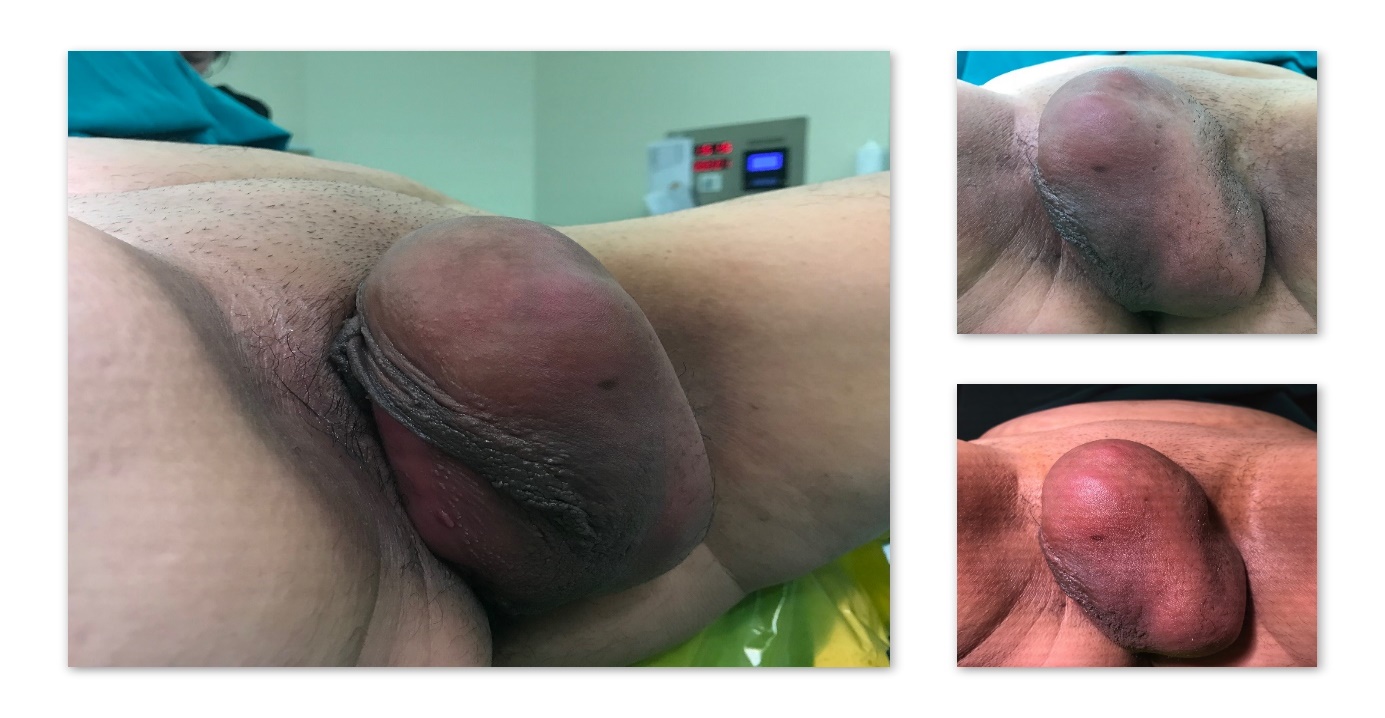 Figure: Macroscopic appearance.DiscussionBartholin glands are organs that were described by Danish anatomist Casper Bartholin in the 17th century and are one of the fundamental organs of the female reproductive system. They are the female equivalent of the Cowper glands found in males. The size of the gland is approximately 0.5 cm and it has a canal that extends about 2 cm towards the vestibule. These glands secrete an alkaline type of mucus that provides lubrication during sexual function.Infections and abscesses that can occur in these glands can lead to vestibular pain and dyspareunia. While these infections are generally bacterial in nature, they can also cause Bartholin cysts, abscesses, or malignancy [2]. The ductal portion of the gland can become blocked, resulting in the formation of cysts. However, mucus production by the gland continues, and this secretion begins to accumulate. This accumulation results in cystic dilatation, and if an infection is added, an abscess is formed. However, the presence of a cyst is not necessary for an abscess to form in the Bartholin glands. Abscesses are more commonly seen than cysts, and polymicrobial infections are usually involved in abscess cultures [3].Lesions that occur in the Bartholin glands rarely exhibit malignant characteristics and can make up to 2-7% of vulvar carcinomas. They present in the form of carcinoma. The group in which these malignant lesions are seen is mostly women in the postmenopausal period. The average age for these women is 57 years old, but the risk of carcinoma increases with lesions in women over 60 years old [4].When small cysts or inflammation are absent, Bartholin cysts are generally asymptomatic. Besides the asymptomatic clinical course, these cysts or abscesses can also present with severe pain, redness, cellulitis, and tenderness. Depending on the size of the cyst and the severity of the clinical presentation, difficulty walking and dyspareunia can also be encountered. Depending on the location where the cyst is opened, it can spontaneously drain, and in this case, the patient may experience temporary relief and a decrease in pain [3]. In the case of Bartholin gland cancers, the patient may present with a painless mass in the vulva region. This mass is often fixed to underlying tissues. If a sentinel node is detected, it may indicate adenocarcinoma of the gland [5].Our patient was around 47 years old and presented to our clinic with a painless vulvar mass. At the time of admission, no heat, tenderness, or redness was observed on the mass. No evidence of malignancy was detected on the MRI examination. Considering the patient's socio-economic conditions and the large size of the mass, we preferred direct excision instead of drainage or biopsy. The histopathological examination was reported as "a cyst structure lined with chronic inflammatory cells and columnar epithelium," which was considered as an indication of Bartholin cyst. The patient's treatment was completed. ConclusionBartholin glands, while serving as a functional element in the female genital system, can have clinical implications that can disrupt the patient's clinical condition and quality of life in cases such as canal blockage or infection. There are different options for diagnosis and treatment, and when diagnosis and treatment are delayed, manifestations ranging from severe clinical conditions to large-sized masses or malignant conditions can occur.Conflict of InterestsAll authors declare that they have no conflict of interests.References1.	Kallam, A.R., et al., A Report of Two Cases of "Giant Bartholin Gland Cysts" Successfully Treated by Excision with Review of Literature. J Clin Diagn Res, 2017. 11(6): p. PD11-PD13.2.	Lee, M.Y., et al., Clinical Pathology of Bartholin's Glands: A Review of the Literature. Curr Urol, 2015. 8(1): p. 22-5.3.	Omole F, Simmons BJ, Hacker Y: Management of Bartholin’s duct cyst and gland abscess. Am Fam Physician 2003;68:135–140  4.	Schwarzlos G, Bolz M, Muller H: Primary carcinoma of Bartholin’s glands with HPV 18 detection. Zentralbl Gynakol 1997;119:133– 135.  5.	Balepa L, Baeyens L, Nemec E, Verhas M: First detection of sentinel node in adenocarcinoma of Bartholin’s gland. J Gynecol Obstet Biol Reprod (Paris) 2004;33:649–651.Experimental and Applied Medical Science, XInvestigationof The Change in Seroprevalence of Viral Hepatitis in Patients Receiving Hemodialysis Treatment Over The Years: A Single-Center StudySafiye Koçulu Demir1*, Tülin Akagün21Demiroglu Bilim University Medical School, Department of İnfection Disease and Clinical Microbiology, Istanbul, Turkey2Giresun University Medical School. Department of Nephrology, Giresun, TurkeyAbstractIn this study, it was aimed to evaluate HBV, HCV, and HIV seroprevalence and their 9-year changes in patients receiving hemodialysis (HD) treatment in the Giresun province in Turkey. A total of 607 patients over the age of 18 who received hemodialysis treatment in Giresun – Turkey, provincial and district hospitals in 2013 and 2022 were included in our study.  The files of the patients were reviewed retrospectively. Demographic characteristics of the patients and serology results of HBV, HCV, HDV, and HIV were recorded. The data was evaluated using the IBM SPSS Statistics 25.0 program. A total of 607 patients, 385 of whom received HD treatment in 2013 and 222 who received HD treatment in 2022, were included in the study. Two hundred thirty (59.7%) in 2013 and 135 (60.8%) in 2022 of male patients. While the mean age of the patients was 60.26±14 years in 2013, it was 63.08±13.18 years in 2022. In 2013, HBsAg positivity was detected in 9 (2.3%), HBV-DNA positivity in 4 (44.4%), anti-HCV positivity in 31 (8.1%), and HCV-RNA positivity in 8 (25.8%) patients. In 2022, HBsAg positivity was detected in 4 (1.8%), HBV DNA positivity in 2 (50%), and anti-HCV positivity in 31 (8.1%) patients. Compared with dialysis duration, the anti-HCV positivity rate was significantly increased in patients with long dialysis duration (p<0.001). In line with the health policies, the epidemiological data obtained support a decrease in the population’s seroprevalence of HBV and HCV. However, according to the results of our study, it was determined that there was no significant decrease in HBsAg seroprevalence in patients who received HD treatment over nine years. As a result, it was concluded that it would be beneficial to closely monitor the seroprevalence of viral hepatitis in patients receiving HD treatment.Key words: Hemodialysis, HBV, HCV, HIV, SeroprevalenceIntroductionHemodialysis (HD) remains the most common method of renal replacement therapy for patients with the end-stage renal disease worldwide (1). Hemodialysis patients are at high risk for infections due to the immunosuppressive effect of chronic renal failure, the need for frequent blood transfusions, and the possibility of nosocomial transmission. Especially, hepatitis B virus (HBV), hepatitis C virus (HCV), and human immunodeficiency virus (HIV), which are viral infections transmitted through blood and blood products, cause significant mortality and morbidity (2).The World Health Organization (WHO) declared the Global Health Sector Strategy on Viral Hepatitis (GHSS) in 2016 to prevent the transmission of hepatitis viruses, reduce complications and deaths related to viral hepatitis, improve patient care and reduce its negative socio-economic effects. In addition, WHO aims to eliminate viral hepatitis as a public health risk by 2030; it aims to reduce the risk of new infections by 90%, reduce the number of hepatitis patients who can be treated by 80%, and reduce the hepatitis-related mortality rate to 65% (3, 4).	HIV, HBV, and HCV prevalence in HD patients; geographic location, socioeconomic status, and even change over time. The prevalence of hepatitis B and C in Turkey has been reported as 4.0% and 0.3-1.0% (5, 6).This study aims to evaluate the data on HBV, HCV, and HIV seroprevalence of patients undergoing hemodialysis in Giresun province in Turkey from 2013 to 2022 and the change in 9 years.Material and methodThis study includes 607 adult patients, 385 of whom were treated with HD in 2013 and 222 with HD in 2022, in Giresun city center and district hospitals. Patients with end-stage renal disease over 18 years of age who underwent long-term hemodialysis were included in the study. Demographic and serological data of the patients were obtained from hospital automation systems and patient files and scanned retrospectively. HBsAg, anti-HBs, anti-HCV, and anti-HIV tests of all patients were evaluated. HBV-DNA was investigated in HBsAg-positive patients and HCV RNA in anti-HCV-positive patients. HBsAg, anti-HCV, and anti-HIV were tested by electrochemiluminescence immunoassay (ECLIA) method in Cobas e 601 (Roche Diagnostics, Germany).  HBV DNA and HCV RNA were investigated by real-time polymerase chain reaction (Real-time PCR) using the RealTime System (QIAGEN, Germany).Statistical analysisStatistical data were created using the IBM SPSS Statistics 25.0 program. Data were defined by calculating frequency, percentage, median, arithmetic mean, and standard deviation. Discrete variables were evaluated using χ2 and Fisher's exact test. The conformity of continuous variables to normal distribution was tested with Kolmogorov Smirnov. Variables with normal distribution were evaluated with the Student-T test and those not with the Mann Whitney-U test. A p-value of ≤0.05 was considered significant.ResultsA total of 607 patients, 385 of whom were treated with HD in 2013 and 222 with HD in 2022, were included in the study. Of the patients, 230 (59.7%) in 2013 and 135 (60.8%) in 2022 consisted of male patients. While the mean age of the patients was 60.26±14 years in 2013, it was 63.08±13.18 years in 2022. When the years were compared with each other, no significant difference was found between the genders in the age of dialysis. The duration of dialysis was 60 (24-96) months in 2013 and 39 (20-81) months in 2022. A statistically significant difference was found when 2013 and 2022 were compared in terms of the duration of dialysis (p=0.009). When the demographic data of the patients (Table 1) were examined, it was accepted that the rate of hypertension (p=0.001) and heart failure (p=0.03) among the underlying diseases increased in 2022 compared to 2013.The serological results of the patients were evaluated by years (Table 2). In 2013, HBsAg-positivity was detected in 9 (2.3%) patients. Six of these patients had negative HBV DNA, two were ≤104 copies/ml, and one was >3.6x106 copies/ml. In 2022, HBsAg-positivity was detected in 4 (1.8%) patients. Among these patients, one of the two patients with negative HBV DNA was not receiving treatment and the other was using entecavir. Two patients with positive HBV DNA (<104 IU/ml and 12x108 IU/ml) were not receiving treatment. When HbsAg-positivity and anti-HBs rates were compared according to years, no significant difference was found.n: number of patients, OR: Odd ratio, SD: standard deviation, * P<0.05 significant according to Pearson Chi-square test, IQR: interquartile range, CAD: Coronary artery disease, COPD: Chronic obstructive pulmonary disease, CHF: Congestive heart failuren: number of patiens, OR: Odd ratio, SS: standard deviation, HBsAg: Hepatitis B surface antigen, HCV: Hepatitis C virus, HDV: Hepatitis D virus, * P<0.05 significant according to Pearson Chi-square testAnti-HCV-positivity was detected in 31 (8.1%) patients in 2013, and anti HCV positivity was detected in 7 (3.2%) patients in 2022, and a statistically significant decrease was observed when compared according to years (p=0.02). In 2013, 8 (25.8%) of the patients who were anti-HCV positive were positive for HCV-RNA. In 2022, the HCV RNA of all patients positive for anti-HCV was found to be negative. It was determined that 6 of the patients received treatment and 1 did not receive any treatment.When the vaccination status of the patients in 2013 and 2022 was questioned, there were 2 patients who could not be vaccinated in both groups. There were 317 (89.8%) and 190 (88%) patients who were vaccinated, and 36 (10.2%) and 26 (12%) patients who were not immunized with the vaccine, respectively. There was no statistical difference between years (p=0.492).Tables 3 and 4 show HBsAg and anti-HCV positive patients according to HD duration and gender. When HBsAg and anti-HCV-positivity rates were compared according to genders, no significant difference was found. Although there was no significant difference in HBsAg-positivity rate when compared with dialysis duration, the anti-HCV-positivity rate was found to be significantly higher in patients with long dialysis duration (p<0.001).n: number of patients, *: According to Pearson Chi-square test p<0.05 significantn: number of patiens , *: According to Pearson Chi-square test p<0.05 significantDiscussionViral hepatitis continues to be a significant risk for both patients and staff in hemodialysis units. Despite the availability of effective vaccines since 1982, HBV infection has remained endemic in many countries. WHO estimates that approximately 296 million people worldwide are living with chronic hepatitis B infection in 2019 (4). HBsAg positivity rates in dialysis patients are 1% in the United States, 1.3-14.6% in the Asia Pacific region (lower rates in countries such as Australia, Japan, and New Zealand; higher rates in countries such as Mongolia, Philippines, and China) (7, 8), 0% in Brazil (9), 1.03% in Spain (10), 16.1% in Pakistan (11), 3.2% in Iraq (12), Iran% 2 (13) have been reported.Turkey is located in the middle endemic region in terms of HBV infection (14). HBsAg positivity rates in articles published for HD patients were found 8.1% by Kaygusuz et al. in 2007 (15), 8.7%  by Sırmatel et al. in 2008 (16), 3.6% by Evirgen et al. in 2010 (17), 5.5% by Çiçek Çopur et al. in 2013 (18) and, 5.8% by Karlıdağ et al. in 2017 (19). Temiz et al. (20), Yüksel et al. (21) and Sayar et al. found HBsAg negative in all HD patients while Furuncuoglu et al. (23) found HBsAg positivity rate as 4.2% and anti-HBs positivity rate as 16.8% in 26.001 adult patients. In the study, when the 20-years was divided into three periods and analyzed separately (1995-2002, 2003-2009, 2010-2015), it was reported that the HBsAg positivity rate decreased from 5.3% to 4.8% and 3.1%. In our study, it was determined that the HBsAg positivity rate was 2.3% in 2013 and decreased to 1.8% in 2022. As in other studies, the decrease in our study over the years is remarkable.Globally, approximately 115 million people (1.6%) have chronic HCV infection (24). HCV infection is more common in dialysis patients than in healthy populations. In a meta-analysis evaluating 1,302,167 HD patients and 407 studies, the highest prevalence of HCV infection was; in Africa (28%), Asia (22.3%), Europe (20.1%), South America (19.4%) and North America (16.5%) compared to 3% in Australia and New Zealand. 6, 0.18% in Iran. The highest prevalence (48.5%) was shown in low-income countries (13, 25).Among the studies conducted in our country; Anti-HCV positivity was found 18.4% by Mountains et al. (26), 16% by Çiçek et al. (18), 4.1% by Temiz et al. (20), 3.1% by Ergen et al. (27) and 3.2% by Yüksel et al. (21). In our study, it was determined that while the rate of anti-HCV positivity was 8.1% in 2013, it decreased to 3.2% in 2022.The prevalence of HIV infection in HD patients is not clearly defined, but available data suggest that it varies with the prevalence of HIV infection in the local population. According to 2017 data from a large dialysis center with 417,756 dialysis patients in the United States, the HIV prevalence was found to be 1.7%. When the patient populations with end-stage renal disease (ESRD) were compared with the lower-risk group, it was determined that the false-positive rate was higher in ESRD patients. According to the latest data from the Ministry of Health in our country; a total of 30293 HIV-infected individuals and HIV positivity in HD patients was reported below 0.5% (28-31). In our study, all patients were anti-HIV negative.Patients with ESRD have a decreased response to the HBV vaccine. While over 90% response is obtained in patients without renal failure, antibody response develops in only 50-60% of patients with ESRD after HBV vaccination (32, 33). In our study, 89.8% and 88% of those who were vaccinated in 2013 and 2022, respectively, were 10.2% and 12% who were not vaccinated. While the antibody response against HBV was 83.6% in 2013, it was 86% in 2022.Due to the immunosuppression that develops in hemodialysis patients, it is stated that in the diagnosis of HBV and HCV infections, HBV DNA and HCV RNA should be investigated by molecular methods as well as tests for antigen and antibody determination (34).In dialysis patients; The incidence of HBV and HCV infection has decreased significantly due to screening of blood products for HBsAg and anti-HBc, effective HBV vaccination, implementation and monitoring of stricter infection control measures, less need for transfusion after the emergence of erythropoiesis-stimulating agents, and the emergence of new technological diagnostic tests. However, Turkey's nomads influence the prevalence of hepatitis in the country. Access to diagnosis and treatment of HBV and HCV infection is limited in low-income countries. Currently, there is no effective vaccine against HCV, Turkey is on the migration route from Eastern European countries, Afghanistan, and other Central Asian countries, the existence of unpredictable geopolitical situations such as the war in neighboring countries, the employment of unregistered immigrants who cannot be followed in the service sector, and COVID- Uncertain economic conditions predominately prevent viral hepatitis rates from reaching desired levels (35, 36).ConclusionThe reduction in seroprevalances of HBV and HCV infections can be explained by elimination programs carried out by the Ministry of Health, screening of blood products for HBsAg and anti-HBc in dialysis patients, use of new generation tests with increased sensitivity HBV and HCV specific diagnosis, implementation and supervision of strict infection control measures, less need for transfusion by using new agents and effective HBV vaccination. This shows that the viral hepatitis elimination programs carried out by the Ministry of Health have a positive effect. However, it was shown that there was no significant difference in HBsAg seroprevalence in patients who received HD treatment in Giresun province over nine years. Therefore, the seroprevalence of viral hepatitis should be closely monitored, especially in HD patients.References	1. Thurlow JS, Joshi M, Yan G, et al. Global epidemiology of end-stage kidney disease and disparities in kidney replacement therapy. Am J Nephrol. 2021; 52(2):98–107.	2. Recommendations for preventing transmission of infections among chronic hemodialysis patients. MMWR Morb Mortal Wkly Rep. 2001; 50(RR-5): 1-43.	3. Akarca US, Baykam N, Güner R, et al. Eliminating Viral Hepatitis in Turkey: Achievements and Challenges. Viral Hepat J 2022;28:47-54.	4. World Health Organization. Global Health Sector Strategy on Viral Hepatitis 2016-2021 [Internet]. (cited 2022 Jul 30). Available from: https://apps.who.int/iris/bitstream/handle/10665/246177/WHO-HIV2016.06-eng.pdf.	5. Tozun N, Ozdogan O, Cakaloglu Y, et al. Seroprevalence of hepatitis B and C virus infections and risk factors in Turkey: a fieldwork TURHEP study. Clin Microbiol Infect. 2015;21:1020-1026. 	6. Polaris Observatory HCV Collaborators. Global change in hepatitis C virus prevalence and cascade of care between 2015 and 2020: a modelling study. Lancet Gastroenterol Hepatol. 2022;7:396-415.	7. Finelli L, Miller JT, Tokars JI, et al. National surveillance of dialysis-associated diseases in the United States, 2002. Semin Dial. 2005; 18:52.	8. Johnson DW, Dent H, Yao Q et al. Frequencies of hepatitis B and C infections in hemodialysis and peritoneal dialysis patients in Asia-Pacific countries: analysis of registry data. Nefrol Dial Transplant 2009; 24:1598.	9. Guimarães MNC, Facincani T, Santos SSD. Hepatitis B status in hemodialysis patients. ArqGastroenterol 2017; 54: 356-8. 	10. García Agudo R, Aoufi Rabih S, Barril Cuadrado G, et al. Spanish multicentre PIBHE study: prevalence and immunization of chronic hepatitis B in hemodialysis patients in Spain. Nephrology 2016; 36: 126-32	11. Lodhi A, Sajjad A, Mehmood K, et al. Profile and predictors of hepatitis and HIV infection in patients on hemodialysis of Quetta, Pakistan. Drug Discoveries & Therapeutics 2019; 13: 274-9. 	12. MR Ibrahim N, Sidiq Mohammed Saleem Z, R Hussein N. The Prevalence of HIV, HCV, and HBV among hemodialysis patients attending Duhok Hemodialysis Center. Int J Infect 2018; 5: e63246. 	13. Hasanjani Roushan MR, Farokhtabar S, Bayani M, Siadati S. Epidemiological aspects of hepatitis B and C and human immunodeficiency viruses among hemodialysis patients in Mazandaran province, Iran. Nephrourol Mon 2016; 8: e37878.	14. Schweitzer A, Horn J, Mikolajczyk RT, Krause G, Ott JJ. Estimations of worldwide prevalence of chronic hepatitis B virus infection: a systematic review of data published between 1965 and 2013. Lancet 2015; 386: 1546-55. 	15. Kaygusuz Ö. Prevention of HBsAg and AntiHbs in chronic hemodialysis patients. F.U. Sağ. Know. Derg. 2007; 21: 55-57.	16. Sırmatel F, Sırmatel Ö, Usalan C, Barlıoğlu C, Göymen A, Kepekçi E, et al. Seroprevalence of viral Hepatitis B and C in hemodialysis patients. Turkish Journal of Infection. 2008; 22: 23-8.	17. Evirgen Ö, Önlen Y, Köksaldı Motor V, Mahsereci E, İnci M, Şahin Ş. Evaluation of antibody response caused by HBV, HCV seroprevalence, and hepatitis B vaccination in hemodialysis patients in Hatay. Viral Hepatitis J 2010; 16: 57-63.	18. Cicek AC, Sahin OZ, Topaloglu MK, Kazanci AAT, Invincible IH, Sahin K, Gundogdu DZU. The Seroprevalence of HBsAg, Anti-HBs and Anti-HCV in Patients Applied Hemodialysis in Rize Province. Viral Hepatitis J. 2013;19(1); 15-18. 	19. Karlıdag EG, Küçüksu M, Demir M. HBsAg, Anti-HBs, Anti-HCV and HIV seroprevalence in Hemodialysis Patients in Elazig Province. Viral Hepatitis J 2018;24(2):53-56. 10.4274/vhd.2018.0004.	20. Temiz H, Kaya Ş, Berekatoğlu N, Temiz S, Danış R. Evaluation of antibody response caused by HBV, HCV and HIV seroprevalence and hepatitis B vaccination in hemodialysis patients. Viral Hepat J 2013; 19: 140-3.	21. Yüksel E, Kaya Ş, Günay E, Araç E. Seroprevalence of HBV, HCV and HIV in hemodialysis patients. Klimik Journal. 2019; 32(2): 165-167.	22. Sayar MS, Bulut D, Haykir Solay A. Serologic indicators of HBV, HCV, and  HIV in hemodialysis patients in Van Training and research hospital. Ankara Training and Research Hospital Medical Derg 2019; 52: 153-157.	23. Furuncuoğlu Y, Sağlam F, Bölükbaş FF, Bölükbaş C, Öztürk R. Seroepidemiology of Hepatitis B Virus Infection in Istanbul: A 20-year Survey. Viral Hepat J. 2016;22:88-91.	24. Gower E, Estes C, Blach S, Razavi-Shearer K, Razavi H. Global epidemiology of hepatitis C virus infection and genotype distribution. J Hepatol. 2014; 61(1 Suppl):S45-57.	25. Greeviroj P, Lertussavavivat T, Thongsricome T, et al. The world prevalence, associated risk factors and mortality of hepatitis C virus infection in hemodialysis patients: a meta-analysis. J Nephrol. 2022; 35:2269–82. 	26. Dağlar D, Ergani A, Demirbakan H, Ozhak Baysan B, Ongüt G, Koçak H, Oğünç D, Akbaş H, Yıldırım B, Colak D. Investigation of hepatitis B and hepatitis C virus infections by serological and molecular methods in hemodialysis patients. Microbiol This. 2014 Jan;48(1):143-50. 	27. Ergen P, Aydın Ö, Erbakan AN, Alışır Ejder S. Overview of blood-borne viral infections in hemodialysis patients: hepatitis B, hepatitis C, human immunodeficiency virus infections. Journal of Health Sciences and Medicine. 2022; 5(1): 195-200 . DOI: 10.32322/jhsm.991215.	28. Turkey 2019 Year National Nephrology, Dialysis, and Transplantation Registration System Report. Nephrology, Dialysis, and Transplantation in Turkey. Republic of Turkey Ministry of Health and Turkish Nephrology. Association Joint Report http://www.nefroloji.org.tr/folders/file/registry_2019.pdfISBN 978 - 605 - 62465 - 0 – 0 Ankara – 2020, Accessed 6 december 2022.	29. Chou CC, Sun CY, Wu MS. Human immunodeficiency virus (HIV) infection screening in a dialysis unit. Ren Fail 2007; 29:459.	30. HIV-AIDS Statistics, Republic of Turkey Ministry of Health, General Directorate of Public Health, Department of Infectious Diseases and Early Warning. https://hsgm.saglik.gov.tr/tr/bulasici-hastaliklar/hiv-aids/hivaids-liste/hiv-aids-istatislik.html, Accessed 6 december 2022. 	31. Turkey 2015 National Nephrology, Dialysis, and Transplantation Registration System Report. Nephrology, Dialysis, and Transplantation in Turkey. T.R. Ministry of Health and Turkish Society of Nephrology Joint Report https://www.nefroloji.org.tr/folders/file/2015_ REGISTRY_kontrol_v2.pdf, Accessed 31 August 2021.	32. Stevens CE, Alter HJ, Taylor PE, et al. Hepatitis B vaccine in patients receiving hemodialysis. Immunogenicity and efficacy. N Eng J Med 1984; 311:496.	33. Buti M, Viladomiu L, Jardi R, et al. Long-term immunogenicity and efficacy of hepatitis B vaccine in hemodialysis patients. J Nephrol 1992; 12:144 p.m.	34. Oesterreicher C, Hammer J, Koch U, et al. HBV and HCV genome in peripheral blood mononuclear blood cells in patients undergoing chronic hemodialysis. Kidney Int 1995; 48(6): 1967–71.	35. Çalışkan Sarı A, Ok G, Aksanyar Y, Kadıoğlu AK, Uylaş T. Development and Evaluation The Effectiveness of Social Cohesion and Life Education Program That Applied To Foreigners Living in Turkey. The Journal of Migration Stu. 2021;7:188-209. 36. Hıdıroğlu S, Karavuş M, Topuzoğlu A, Şalva T. Hepatitis B, knowledge, attitude and behavior of coiffures. TAF Preventive Medicine Bulletin. 2006:5:276-286).Experimental and Applied Medical Science, X Investigation of the Effect of Thymoquinone on Kidney Damage in Isoproterenol-Induced Myocardial Infarction in Rats and Cardiorenal InteractionsAyşegül Burçin Yildirim 1*, Necla Değer 2, Meryem Sayan 2, Ali Tuğrul Akın 3, Tayfun Ceylan 4, Emin Kaymak 5, Mehmet Kara 6, Murat Ünsal 7, Derya Karabulut 81Gaziantep Islam Science and Tecnology University, Faculty of Medicine, Department of Histology and Embryology, Gaziantep, Turkey.2Erciyes University, Institute of Health Sciences, Kayseri, Turkey. 3İstinye University, Faculty of Medicine, Department of Medical Biology, İstanbul, Turkey. 4Cappadocia University, Faculty of Dentistry, Nevşehir, Turkey.5Yozgat Bozok University, Department of Histology and Embryology, Yozgat, Turkey.6Kayseri City Research and Training Hospital, Department of Medical Pharmacology, Kayseri, Turkey.7Aydın Gynecology and Pediatrics Hospital, Aydın, Turkey.8Erciyes University, Faculty of Medicine, Department of Histology and Embryology,Kayseri, Turkey.AbstractThis study aimed to determine whether thymoquinone has any protective effects on renal tissue after an isoproterenol-induced myocardial infarction (MI). Experimental groups were formed as 4 groups (n=8). Control group (C). Thymoquinone group (THQ), 20 mg/kg THQ was administered intragastrically (i.g.) daily as a single dose for seven days. Isoproterenol group (ISO), ISO was administered 100 mg/kg intraperitoneally in two doses on days seventh and eighth of the experiment. Thymoquinone+Isoproterenol group (THQ+ISO), THQ 20 mg/kg i.g. was administered once a day for seven days. In addition, two doses of ISO 100 mg/kg i.p. were administered on the seventh and eighth days. Kidney tissues were evaluated histopathologically. Tumour necrosis factor alpha (TNF-α) and alpha Smooth Muscle Actin (α-SMA) immunoreactivity density changes were determined by immunohistochemistry. Glutathione (GST), Glutathione S-transferases (GSTs) and Interleukin-6 (IL-6) levels were evaluated by ELISA method. Isoproterenol injection caused severe histopathological changes on kidney tissue. Also TNF-α and α-SMA levels were found to be higher in groups where ISO was administered. THQ could be effective on kidney tissue to partially correct these histopathological damages, by decreasing fibrosis and inflammation. This study shows that treatment with THQ is effective in preventing kidney damage caused by ISO-induced MI. In this case, we think that the use of THQ as a supplementary food will be effective in preventing kidney damage.Key words: Isoproterenol, Thymoquinone, Inflamation, Fibrosis, KidneyIntroduction Isoproterenol is a catecholamine that damages heart tissue by acting as an adrenergic agonist. In experimental animal models, it is also a crucial myocardial infarction inducer (1–3). There are quite comprehensive studies conducted with myocardial infarctions and protective phyto-chemical (4, 5). In addition, other studies have shown that myocardial infarction affects organs such as the brain, liver and kidneys as well as the heart (6). There is a complex interaction between the heart and kidneys due to physiological, biochemical and hormonal relationships. Cardiorenal syndrome is a general term used to refer to the interaction between heart and kidney. Myocardial infarction frequently results in complications including acute renal damage (7, 8). Myocardial infarction is one of the most common life-threatening conditions that can cause kidney disease through inflammation and oxidative stress. Essentially, the heart and kidneys have complex physiological and endocrinological connections; in other words, a heart condition can have an impact on the kidneys, and the reverse is true for a kidney condition. The most significant bioactive component included in Nigella sativa (black cumin) essential oil at a rate of 18.4–24% is thymoquinone (THQ) (9, 10). It also has gastroprotective (11), hepatoprotective (12), neuroprotective (13)  and nephroprotective (14)  properties. Thus, it was aimed to determine the protective effect of thymoquinone, which may be an alternative compound used against the kidney damage caused by ISO-induced myocardial infarction. Antioxidant enzymes are known to be responsible for the elimination of oxidative damage caused by free radicals (15). Glutathione (GSH) is an endogenous antioxidant. It is a regulator that helps protection of cells from ROS, free radicals, and peroxides (16). Glutathione transferases (GSTs) are one of the most important detoxifying enzyme families in the nature (17). THQ, induces GST and GSTs expression and/or activity (18, 19). Interleukin-6 (IL-6), is an important mediator of acute phase response activated with inflammation and an effective pro-inflammatory cytokine with anti-inflammatory and protective properties (20). Additionally, tumor necrosis factor alfa (TNF-α) is other candidate pro-inflammatory cytokine that might cause renal fibrosis (21).In this study, histopathological examinations as well as the demonstration of TNF-α and α-SMA in the tissue for the determination of ISO-induced kidney damage are important in terms of revealing the severity of the damage. Determination of the related fibrotic changes (α-SMA) and controlling the change in cytokines (TNF-α and IL-6) are factors that will help to understand the extent of damage. In addition, evaluation of GSH and GST levels in the blood will give an idea about oxidative damage in terms of systemic effects of ISO and THQ. THQ is a substance that is well-tolerated, safe, and exhibits beneficial anti-inflammatory and antioxidant activities (22). Previous research has shown that different materials can protect against renal and myocardial infarction (3). However, the mechanisms of action of thymoquinone on renal injury in myocardial infarction are not clearly known. The present study evaluates thymoquinone's protective effects on renal tissue after isoproterenol-induced myocardial infarction.MethodAnimals In this study, 32 adult Wistar albino male rats weighing 200-300 g, 3 months/12 weeks old, raised at Erciyes University Experimental and Clinical Research Centre (DEKAM) were used. The rats were kept in cages at 21 0C and 12 hours of light/dark environment at the normal course of the day, and their water and feed needs were met. Rats were weighed and those with similar weights were brought together to form experimental groups. Experimental groups were formed as follows: Control group (C) (n=8), Thymoquinone group (THQ) (n=8), Isoproterenol group (ISO) (n=8), Thymoquinone + Isoproterenol group (THQ+ISO) (n=8).Ethical CommitteeEthics committee approval was obtained from Erciyes University Animal Experiments Local Ethics Committee for the tissues used in this study (approval dated 02.06.2021 and numbered 21/129). The study was carried out in accordance with the principles of  "Guide for the Care and Use of Laboratory Animals".Experimental procedureGroup C: (Control) No action was taken for seven days.Group THQ: Starting from day 1 of the experiment, thymoquinone 20 mg/kg intragastrically was administered as a single daily dose for 8 days.Group ISO: Two doses of 100 mg/kg intraperitoneal isoproterenol were given on the 7th and 8th days of the experiment.Group THQ+ISO: Starting from the 1st day of the experiment, 20 mg/kg thymoquinone was administered once a day for 8 days. On the 7th and 8th days, two doses of 100 mg/kg ISO were administered (23). Isoproterenol was dissolved in 1 ml distilled water and thymoquinone was dissolved in 500 μl saline. The experiment was terminated 24 hours after the second ISO dose administered on the 8th day of the experiment. At the end of the experiment, blood samples were collected from the animals under ketamine (75 mg/kg) + xylazine (10 mg/kg) anaesthesia. Afterwards, kidney tissues were rapidly removed and placed in 10% formaldehyde solution.Histological Analysis At the end of the experiment, kidney tissues were fixed in 10% formaldehyde solution. After fixation, the kidney tissues were dehydrated in increasing degrees of alcohol (50%, 70%, 80%, 96%, 3x100). After transparency with xylol, they were embedded in paraffin. Sections of 5 μm thickness taken from paraffin blocks were stained with Hematoxylin-Eosin to evaluate the histological structure. TNF-α and α-SMA immunoreactivity intensity changes were determined by immunohistochemistry.Hematoxylin-Eosin (H-E) staining protocolTissue sections were incubated at 58 ºC and then passed through xylene 3 times for 10 minutes. Then they were passed through decreasing alcohol series (2x100%, 96%, 80%, 80%, 70% and 50%). Sections were kept in hematoxylin solution for 10 minutes and kept in eosin solution for 5 minutes. The sections were passed through increasing alcohol series (70%, 96%, 3x100), kept in xylene, covered with entellan and examined under light microscope (19).Immunohistochemistry staining protocolThe Avidin-Biotin-Peroxidase Complex (ABC) method and a couple of immunohistochemical methods were used to determine TNF-α and α-SMA immunoreactivities in the kidney. Paraffin section was cut at a thickness of 5 µm on slides in the microtome and kept in an oven at 58°C overnight. Then, they were rehydrated with a series of progressively lower grades of alcohol (100%, 96%, 80%, and 70%) after being deparaffinized with xylene. After rehydration, the sections were washed in distilled water 3 times for 5 minutes. For antigen retrieval, tissues were heated for 15 minutes in 10% citrate buffer in a microwave oven at 600 W. The sections were washed with phosphate buffered saline (PBS) and treated with 3% hydrogen peroxide (H2O2) for 12 minutes in order to block endogenous peroxidase. For the next stages, the Large Volume Detection System (Thermo Fisher Scien-tific, Waltham, MA, USA, Catalog no: TP-125-HL) immunochemistry staining kit was used. To prevent background staining, the sections were treated with Ultra V block for 5 minutes. Then, the sections were incubated overnight at 4°C with TNF-α (bs-2081R, Bioss, USA) and α-SMA antibodies (bsm-33188m, Bioss, USA). Negative controls were treated with PBS in place of the primary antibodies. Processes in the other stages mentioned above were carried out in the same way. After primary anti-body incubation, the sections were rinsed. Reverse staining was performed using appropriate biotinylated secondary antibodies (biotinylated goat anti-polyvalent, TP-060-BN, Thermo Scien-tific), Streptavidin-HRP (Horse Radish Peroxi-dase), DAB (3,3’-Diaminobenzidine) chromogen, and Gill’s Hematoxylin (24). Finally, the sections were cleared in xylene before being coverslipped with Entellan® (Merck, Kenilworth, NJ, USA). Sections stained with TNF-α and α-SMA were captured under Nikon Ni-U (Nikon, Tokyo, Japan) model light microscope with DS-Ri2 model digital camera. Quantitative immunohistochemistry8 slides from each group were evaluated for TNF-α and α-SMA immunoreactivity intensity. Photographs were taken from each slide by selecting the area from 5 cortex, 5 medulla regions. The immunoreactivity of 5 areas in each photograph was measured. In total, 400 areas were evaluated for each group. The density of these areas was measured using the Image-J Program. The data obtained were evaluated statistically.Biochemical AnalysisBlood samples were taken from the inferior vena cava after anesthesia and serum was separated. To obtain serum, blood serum samples were taken into empty tubes and centrifuged at 1500 g for 10 minutes. The serum obtained was used to determine the levels of Glutathione (GSH) (Sunred Biological Technology, Cat No: 201-11-5137), Glutathione S-transferases (GSTs) (Sunred Biological Technology, Cat No: 201-11-5110) and Interleukin-6 (IL-6) (Sunred Biological Technology, Cat No: 201-11-0136). Analyses were performed spectrophotometrically using commercial ELISA kits (Enzyme-Linked Immuno Sorbent Assay) according to the kit protocol (96 Wells Elisa Kit; Sun Red Biological Technology Co, Ltd).Statistical analysisThe data obtained for this investigation were evaluated using the JASP 0.14.1 package program. The normal distribution of the data was evaluated with skewness and kurtosis values. Anova test was performed because the data showed normal distribution. Tukey HSD test was used if variance homogeneity was present (in TNF α immunoreactivity analysis), Dunn test was used to determine significant differences between groups (α-SMA immunoreactivity analysis) after Anova.RESULTSHistology, H+E FindingsHistopathological analysis of kidneys in control and THQ groups showed that glomerulus and tubules were in normal structure (Figure 1; A,B,C, D,E,F). Significant pathological changes were observed in ISO-treated rat kidneys. These were: renal interstitial haemorrhage, focal necrosis, hyperaemia, mononuclear cell infiltration, large vacuolisation of renal tubule epithelium and swelling of renal tubular cells, atrophic tubules filled with eosinophilic material, congestion in blood vessels, atrophy in some glomeruli (Figure 1; G,H,I). Especially in the ISO group, areas of intense haemorrhage in both the cortex and medulla of the whole tissue were quite remarkable.In THQ+ISO group, swelling of renal tubular cells, renal interstitial haemorrhage and atrophic tubules filled with eosinophilic materials were observed (Figure 1; J,K,L). It was noted that these pathological changes were observed less in the ISO group. Mononuclear cell infiltration and haemorrhage areas in the whole tissue area were also less compared to the ISO group.Figure 1: Structure of kidney in different groups of rats. A,B,C; In controls and D,E,F; THQ group rats, normal kidney architecture was observed. G,H,I; ISO groups. G; renal interstitial hemorrhage, hyperemia (arrows); H, enlargement of the renal capsule and atrophy of the glomerulus(*), severe vacuolization of the renal tubule epithelium and cellular swelling of renal tubular cells (arrow), mononuclear cell infiltration (marked areas) I, atrophic tubules filled with eosinophilic secretion (white arrows), renal interstitial hemorrhage ( arrows); J,K,L; THQ+ISO groups. J, K, atrophic tubule filled with eosinophilic secretion (white arrow); L, renal interstitial hemorrhage (arrows), tubules with swelling of renal tubular epithelial cells (*); Section were stained with H & E. A, C, D, F, G, I, J, L; Scale bar = 100 μm, B, E, H, K; Scale bar = 50 μm.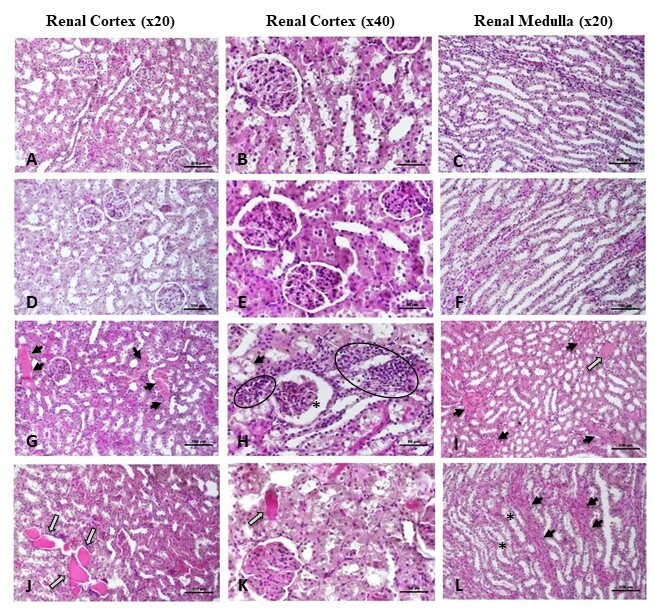 ImmunohistochemistryTNF-α immunoreactivity was presented in Figure 2 for all groups. Results of statistical analysis were also presented in Table 1. According to results of statistical analysis, there was significant difference between all groups. There were no significant differences only between C and THQ groups (p =0.001), (Table 1). 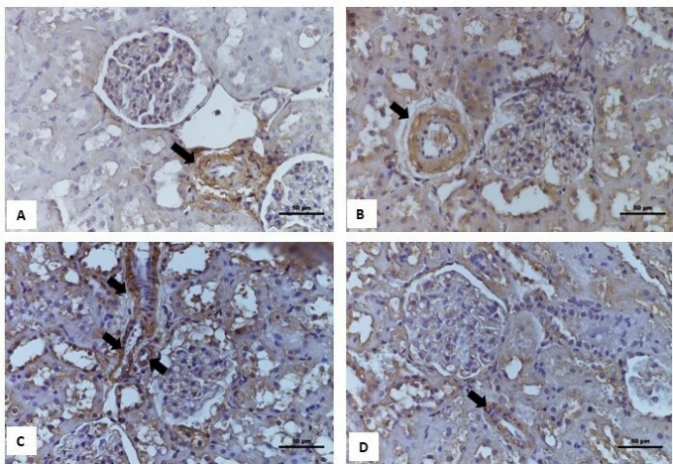 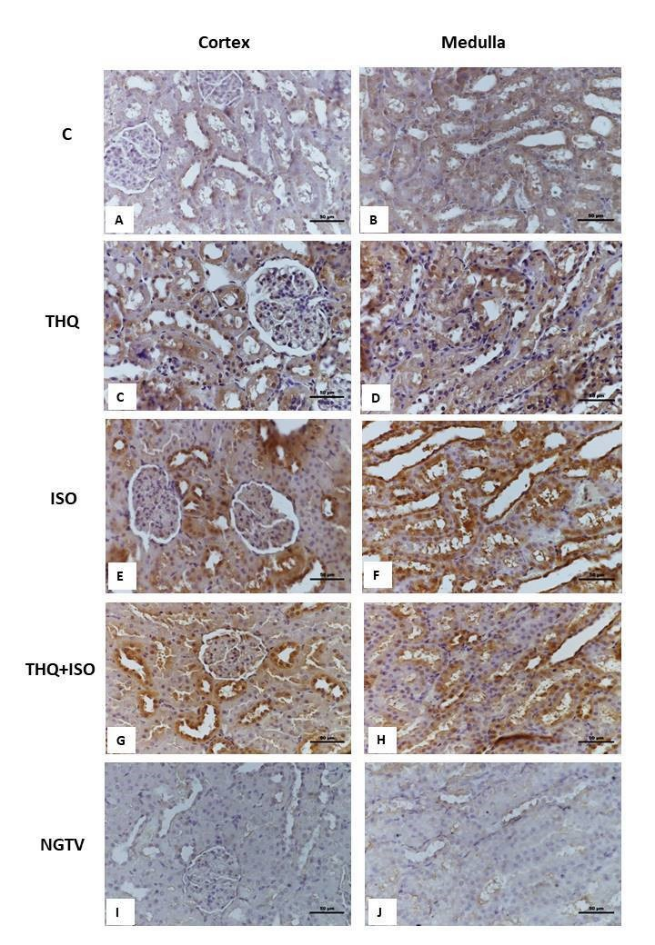  Figure 2: Immunohistochemical localization of TNF-α expression of the kidney tissue are seen in the all groups (A,B) Group C; (C,D) Group THQ; (E,F) Group ISO; (G,H) Group THQ+ISO and (I,J) Negative controls, Bar:50µm.Figure 3: Immunohistochemical localization of α-SMA expression of the kidney tissue are seen in the all groups (A) Group C; (B) Group THQ; (C) Group ISO; (D) Group THQ+ISO. A,B,C,DX40, Bar:50µm.α-SMA immunoreactivity was presented in Figure 3 for all groups. Also results of statistical analysis were also presented in Table 1. According to results of statistical analysis there was significant difference between C-ISO groups and THQ-ISO groups (p =0.001), (Table 1). BiochemistryWhen GSH and GSTS data were evaluated, no statistically significant difference was found between the groups (Table 1). However, it was remarkable that GSH was higher in the ISO group compared to the other groups and GSTS was higher in the ISO group. IL-6, one of the pro-inflammatory cytokines, did not show a significant difference between the groups (Table 2).Table 1: Immunoreactivity intensity values of TNF-α and α-SMA in kidney tissueAll data are expressed as the mean±SD. p <0.05 was considered as significant. * p < 0.05 in comparison with group ISO.The same letters indicate that there is no significant difference between the groups, and diffrent letters indicate that there is a significant difference between the groups. Abbreviations: THQ, thymoquinone; ISO, isoproterenol. Table 2: GSH, GSTS and IL-6 serum ELISA valuesAll data are expressed as the mean±SD. p <0.05 was considered as significant. Abbreviations: THQ, thymoquinone; ISO, isoproterenol; GSH, glutatyon; GSTS, Glutatyon-S-transferaz; IL-6, interleukin 6.DiscussionIn this study investigated protective effects of thymoquinone on kidney damage caused by myocardial infarction induced by isoproterenol. According to the results, histopathological changes in tubule epithelial cells and renal damage such as significant renal interstitial haemorrhage occurred in renal tissue. In addition, TNF-α and α-SMA levels were higher in isoproterenol-treated groups. Thymoquinone may act on renal tissue to partially correct these histopathological damages by reducing fibrosis and inflammation. There is an interaction between heart and kidney tissue called cardiorenal syndrome. Clinical studies show that heart disease is associated with decreased renal function. Patients with myocardial infarction have been shown to develop secondary organ failure in the kidney, liver, brain or blood (6). Acute kidney injury has been observed in approximately 20% of patients hospitalised with myocardial infarction (25). Considering this finding, prevention of kidney damage in myocardial infarction seems to be extremely important. Mechanisms such as reduction of oxidative stress, inflammation and fibrosis may be effective in the prevention of kidney damage (7). Decreased inflammation, decreased TNF-α and α-SMA immunoreactivity and decreased renal damage in THQ+ISO group increase the possibility of thymoquinone protecting the kidney.Thymoquinone is thought to be effective on oxidative stress. In a study with ISO, it was found that cellular antioxidants, catalase activity and glutathione concentrations decreased in ISO-induced rats, while the levels of oxidative stress markers increased significantly. Inflammatory cell infiltration and fibrosis in the kidneys were found to increase in the ISO group.THQ is a powerful antioxidant and it was found to protect against oxidative damage directly by degrading H2O2 to water and indirectly by raising GSH levels (26–28). In line with previous reports, current findings suggest that THQ has strong antioxidant activity against oxidative stress caused by ISO in kidney (29, 30) . This suggests that GSH level decreases to overcome oxidative stress (30). Differences in GSH levels with TMQ administration indicate antioxidant and free radical scavenging activities similar to other studies (29, 31). In a study with ISO administration, it was also noted that GSH concentration in kidney homogenates was not significantly different between groups (3). According to the findings of this study, there was no significant difference between the groups in terms of GSH (endogenous antioxidant) and GSTs levels, while GSH levels were lower in the ISO group and higher in the THQ+ISO group, which is consistent with other studies. At the same time, it is important that GSTs level increased in the ISO group and decreased to levels close to the control group in the THQ+ISO group. Therefore, these results suggest that the antioxidant property of thymoquinone may be effective in ameliorating tissue damage. Also cellular damage with free radical intermediate also develops inflammatory response in tissues (32). ISO treatment also causes a major inflammatory cell infiltration wave in heart and kidney tissues compared to control rats. Inflammatory cells usually contribute to extracellular matrix (ECM) accumulation in tissues and start fibrosis (33, 34).Fibrosis leads to organ damage and failure. Previous studies have shown that renal fibrosis is strongly associated with the development of chronic kidney disease (35, 36). Renal fibrosis causes renal failure, hypertension, anaemia and electrolyte deficiency. Therefore, anti-fibrosis may be a target therapy for cardiovascular diseases in the future. Cardiac and renal fibrosis develops as a consequence of various cardiovascular diseases. In contrast, cardio-renal fibrosis causes progression of heart and liver diseases (36, 37).Previous studies have reported that cardio-renal interactions may be associated with renal fibrosis and endothelial-mesenchymal transition (EndMT) in rats with isoproterenol-induced heart failure. In this experimental study, it was reported that relaxin, which is thought to be effective in cardiac and renal fibrosis, may improve renal fibrosis in rats with ISO-induced heart failure. It was shown that relaxin decreased renal collagen deposition, α-SMA and TGF-β expression, thus possibly inhibiting renal EndMT in the kidneys (38). The expression of α-SMA, which is an indicator of smooth muscle cells and myofibroblasts, was found only in and around blood cells, but not in glomerular, cortical and medullary epithelial cells. In our study, the highest expression level was found in the ISO group, whereas its expression decreased in the THQ+ISO group. Therefore, THQ may have a partial protective effect on renal fibrotic changes caused by myofibroblast increase.Studies show that THQ has a protective effect on the kidneys in various pathogenic conditions. THQ partially decreased oxidative stress and inflammation and provided healing of kidney damages caused by various toxic substances by having a protective effect (10).Tumour necrosis factor alpha (TNF-α) and interleukin-6 (IL-6) are potent pro-inflammatory cytokines with anti-inflammatory and protective properties (20, 39).  They play an important role in the development of cardiovascular and renal diseases (40, 41). Reduction of oxidative stress and inflammation may contribute to the prevention of post-infarction renal injury (42). One of the aims of this study was to evaluate the changes in TNF-α and IL-6 levels and to investigate the protective effects of THQ on myocardial infarction-induced kidney injury. IL-6 levels did not differ significantly between the groups.  However, in a study evaluating the cytoprotective effect of THQ in ISO-induced aortic tissue damage, it was concluded that ISO causes an increase in the expression of vascular inflammatory cytokines IL-6 and IL-17 in the aortic endothelium and wall, and THQ may regulate these levels (23). ISO was found to increase TNF-α in renal tissue, whereas treatment with THQ increased TNF-α immunoreactivity closer to control group values. This suggests that THQ may have reno-protective effects due to its anti-inflammatory properties. According to studies, experimental animals are susceptible to kidney damage brought on by exposure to chemotherapeutic drugs, heavy metals, pesticides, and other environmental toxins. This kidney damage can be reduced by giving the animals black cumin and THQ. According to the available data, black cumin/THQ-mediated renoprotective actions are caused by molecular processes involving the NF-kB, caspase, and TGF- signaling pathways (42, 43). In addition to these parameters, important pathways such as TNF-α/IL-6, GSH, GSTs and α-SMA should be investigated.  There are limited studies on the effect of THQ against renal damage in myocardial infarction. Our study is important because it investigated the protective effect of THQ against kidney injury through these parameters. In addition to this, the protective effects of THQ on renal histopathological changes were demonstrated by light microscopic analysis. Similar to other studies (3), significant pathological changes were found in light microscopic analysis of the kidney following ISO administration. Especially intense renal intestinal haemorrhage, atrophic tubules filled with eosinophilic secretion, mononuclear cell infiltration and swelling of tubule cells were important pathological findings following ISO administration. In THQ+ISO group, atrophic tubules filled with eosinophilic secretion were observed as in ISO groups. However, haemorrhage in the whole tissue and swelling of epithelial cells in some tubules decreased. This situation shows the protective effects of THQ. In this study, THQ treatment was started before ISO administration and the experiment was completed 2 days after ISO administration. It is considered very important to continue THQ treatment for a period of time after ISO is given to determine the therapeutic effects on damage. This situation is accepted as the limitation of the article.ConclusionsIn the light of these findings, this study demonstrates that treatment with THQ is effective in preventing kidney injury caused by ISO-induced MI. We think that THQ as a dietary supplement would be effective to prevent kidney damage in patients with MI. It is also important to evaluate the kidney in the treatment of MI and to try alternative therapies in addition to drug therapy. Further studies for early diagnosis and treatment of cardiorenal interactions will help to understand the pathophysiological mechanisms.Conflict of InterestThe authors declare that they have no conflicts of interest.Acknowledgement  No institution has given financial support to the study. All researchers contributed equally to the study.References1. 	Ou L, Li W, Liu Y, et al. Animal Models of Cardiac Disease and Stem Cell Therapy. Open Cardiovasc Med J.  2010;4:231-9. 2. 	Zaragoza C, Gomez-Guerrero C, Martin-Ventura JL, et al. Animal models of cardiovascular diseases. Biomed Res Int.  2011;2011: 497841. 3. 	Alam MN, Hossain MM, Rahman MM, et al. Astaxanthin prevented oxidative stress in heart and kidneys of isoproterenoladministered aged rats. J Diet Suppl. 2018;15:42-54. 4. 	Vasanthi HR. Shri Shri Mal N, Das KD. Phytochemicals from Plants to Combat Cardiovascular Disease. Curr Med Chem. 2012;19:2242-51. 5. 	Haidarali S,  Patil CR, Ojha S, et al. Targeting apoptotic pathways in myocardial infarction: attenuated by phytochemicals. Cardiovasc Hematol Agents Med Chem.  2014;12(2):72-85. 6. 	Morooka S, Hayashi T, Takayanagi Kan, et al. Effects of secondary organ failure on compensation of acute heart failure in patients with myocardial infarct and dilated cardiomyopathy: Compensatory mechanisms and their limitations in heart failure. Circ J.  1992;56:518-23. 7. 	Ghartavol MM, Gholizadeh-Ghaleh Aziz S, Babaei G, et al. The protective impact of betaine on the tissue structure and renal function in isoproterenol-induced myocardial infarction in rat. Mol. Genet. Genomic Med. 2019;7:e00579. 8.	 Kumar U, Wettersten N, Garimella PS. Cardiorenal syndrome: pathophysiology. Cardiol Clin. 2019;37(3):251-65. 9. 	Ali BH, Blunden G. Pharmacological and toxicological properties of Nigella sativa. Phytother Res. 2003;17:299-305. 10. 	Darakhshan S, Pour AB, Colagar AH, et al. Thymoquinone and its therapeutic potentials. Pharmacol Res. 2015;95:138-58. 11. 	Ahmad SS, Najmi AK, Kaundal M, et al. Gastroprotective effect of Thymoquinone on water immersion restraint stress induced ulceration in rats. Drug Res. 2017;67:366-72. 12. 	Daba MH, Abdel-Rahman MS. Hepatoprotective activity of thymoquinone in isolated rat hepatocytes. Toxicol Lett. 1998;95:23-9. 13. 	Landucci E, Mazzantini C, Buonvicino D, et al. Neuroprotective effects of Thymoquinone by the modulation of ER stress and apoptotic pathway in in vitro model of excitotoxicity. Molecules. 2021;26:1592. 14. 	Fouda AMM, Daba MHY, Dahab GM, et al. Thymoquinone ameliorates renal oxidative damage and proliferative response induced by mercuric chloride in rats. Basic Clin Pharmacol Toxicol. 2008;103:109-18. 15. 	Harzallah HJ, Neffati A, Skandrani I, et al. Antioxidant and antigenotoxic activities of Globularia alypum leaves extracts. J Med Plants Res. 2010;4:2048-53. 16. 	Bray TM, Taylor CG. Tissue glutathione, nutrition, and oxidative stress. Can J Physiol Pharmacol. 1993;71:746-51. 17. 	Oakley A. Glutathione transferases: a structural perspective. Drug Metab Rev.  2011;43:138-51. 18. 	Elbarbry F, Ragheb A, Marfleet T, et al. Modulation of hepatic drug metabolizing enzymes by dietary doses of thymoquinone in female New Zealand White rabbits. Phytother Res. 2012;26:1726-30. 19. 	Amin HM, El-Feki MA, Refaat IH, et al. Protective and anti-oxidant effects of thymoquinone against asthma sensitized by aspergillus fumigatus in albino rats. Curr Sci Int. 2015;4:538-47. 20. 	Chawla LS, Seneff MG, Nelson DR, et al. Elevated plasma concentrations of IL-6 and elevated APACHE II score predict acute kidney injury in patients with severe sepsis. Clin J Am Soc Nephrol.  2007;2(1):22-30. 21. 	Guo J, Yang Z, Jia Q, et al. Pirfenidone inhibits epithelial-mesenchymal transition and pulmonary fibrosis in the rat silicosis model. Toxicol Lett. 2019;300:59-66. 22. 	Agarwal S, Srivastava R, Mishra N. An overview of therapeutic potential of thymoquinone. Int J Pharm Sci Res. 2019;10:3532-9. 23. 	Ozmen R, Değer N, Karabulut D. Evaluation of the cytoprotective effects of thymoquinone on isoproterenol-induced rat aorta. Cukurova Med J. 2022;47:79-86. 24. 	Yildirim AB, Ozdamar S, Kaymak E. The effects of maternal hypothyroidism on the immunoreactivity of cytochrome p450 aromatase in the postnatal rat testicles. Acta Endocrinologica (Bucharest. 2017;13(1):7.25. 	Ohno K, Kuno A, Murase H, et al. Diabetes increases the susceptibility to acute kidney injury after myocardial infarction through augmented activation of renal Toll-like receptors in rats. Am J Physiol Heart Circ Physiol.  2017;313:H1130-42. 26.	Khattab MM, Nagi MN. Thymoquinone supplementation attenuates hypertension and renal damage in nitric oxide deficient hypertensive rats. Phytother Res. 2007;21:410-4. 27. 	Umar S, Zargan J, Umar K, et al. Modulation of the oxidative stress and inflammatory cytokine response by thymoquinone in the collagen induced arthritis in Wistar rats. Chem Biol Interact. 2012;197:40-6. 28.	Woo CC, Kumar AP, Sethi G, et al. Thymoquinone: potential cure for inflammatory disorders and cancer. Biochem Pharmacol. 2012;83:443-51. 29. 	Ojha S, Azimullah S, Mohanraj R, et al. Thymoquinone protects against myocardial ischemic injury by mitigating oxidative stress and inflammation. Evid Based Complementary Altern Med. 2015;2015:143629. 30. 	Khalifa AA, Rashad RM, El-Hadidy WF. Thymoquinone protects against cardiac mitochondrial DNA loss, oxidative stress, inflammation and apoptosis in isoproterenol-induced myocardial infarction in rats. Heliyon. 2021;7(7). 31. 	Rathore N, Kale M, John S, et al. Lipid peroxidation and antioxidant enzymes in isoproterenol induced oxidative stress in rat erythrocytes. Indian J Physiol Pharmacol. 2000;44:161-6. 32. 	Closa D, Folch-Puy E. Oxygen free radicals and the systemic inflammatory response. IUBMB Life. 2004;56:185-91. 33. 	Nicoletti A, Heudes D, Mandet C, et al. Inflammatory cells and myocardial fibrosis: spatial and temporal distribution in renovascular hypertensive rats. Cardiovasc Res. 1996;32:1096-107. 34. 	Sagor MAT, Tabassum N, Potol MA, et al. Xanthine oxidase inhibitor, allopurinol, prevented oxidative stress, fibrosis, and myocardial damage in isoproterenol induced aged rats. Oxid  Med Cell Longev. 2015;2015. 35. 	Rodríguez-Iturbe B, Johnson RR, Herrera-Acosta J. Tubulointerstitial damage and progression of renal failure. Kidney Int. 2005;68:S82-6. 36. Rockey DC, Bell PD, Hill JA. Fibrosis- a common pathway to organ injury and failure. N Engl J Med. 2015;372:1138-49. 37. 	Liu Q, Zhang Q, Wang K, et al. Renal denervation findings on cardiac and renal fibrosis in rats with isoproterenol induced cardiomyopathy. Sci Rep. 2015;5:18582. 38. 	Zheng G, Cai J, Chen X, et al. Relaxin ameliorates renal fibrosis and expression of endothelial cell transition markers in rats of isoproterenol-induced heart failure. Biol Pharm Bull .2017;40:960-6. 39. 	Ramseyer VD, Garvin JL. Tumor necrosis factor-α: regulation of renal function and blood pressure. Am J Physiol Renal Physiol. 2013;304:F1231-42. 40. 	Kumar P, Sulakhiya K, Barua CC, et al. TNF-α, IL-6 and IL-10 expressions, responsible for disparity in action of curcumin against cisplatin-induced nephrotoxicity in rats. Mol Cell Biochem.  2017;431:113-22. 41. 	Zhang B, Li XL, Zhao CR, et al. Interleukin-6 as a predictor of the risk of cardiovascular disease: a meta-analysis of prospective epidemiological studies. Immunol Invest. 2018;47:689-99. 42. 	Hannan MA, Zahan MS, Sarker PP, et al. Protective effects of black cumin (Nigella sativa) and its bioactive constituent, thymoquinone against kidney injury: An aspect on pharmacological insights. Int J Mol Sci. 2021;22:9078. 43.	 Samra RM, Zaki AA, Shaker M, et al. Occurrence and Bioactivity Diversity of Thymoquinone: An Overview. Octahedron Drug Res. 2022;1:65-84.Aim Experimental and Applied Medical Science aims at being a current and easily accessible academic publication in which striking research results that will improve the quality of life and are unique from every field of medical sciences. Scope Experimental and Applied Medical Science is an open-access, internationally double-blind peer reviewed academic medical journal which is published in English four times a year, under the auspices of Medical Faculty of Gaziantep Islam Science and Technology University. The journal receives manuscripts for consideration to be publishing in the form of research articles, reviews, letter to editor, brief notification, summary notification etc. which could have been presented from within the country or abroad and including experimental animal studies related to the pathogenesis of diseases, pharmacological, clinical, epidemiological and deontological studies, also studies in the fields of improving public health, health services or health insurance. During evaluation or publication no charge is demanded from authors. The journal is published every 3 months (March, July, September and December) with 4 issues per year. The literary language of the journal is English. Abstract part of the manuscript only should also be submitted in Turkish. Amaç Experimental and Applied Medical Science, yaşam kalitesini arttıracak çarpıcı araştırma sonuçlarının sunulduğu, tıp bilimlerinin her alanında benzersiz, güncel ve kolay erişilebilir bir akademik yayın olmayı hedeflemektedir. Kapsam Experimental and Applied Medical Science, Gaziantep İslam Bilim ve Teknoloji Üniversitesi Tıp Fakültesi himayesinde yılda dört kez İngilizce olarak yayınlanan açık erişimli, uluslararası çift kör hakemli bir akademik tıp dergisidir. Dergi, yurt içinden veya yurt dışından, hastalık patogenezleri ile ilişkili deneysel hayvan çalışmaları, klinik, farmakolojik, epidemiyolojik, deontolojik çalışmalar ile beraber halk sağlığının geliştirilmesi amacı taşıyan ve sağlık hizmetleri veya sağlık sigortaları konularında araştırma makaleleri, derlemeler, vaka sunumları, kısa bildirimleri, özet bildirimleri vs. yayınlamak için değerlendirmeye kabul etmektedir. Değerlendirme veya yayın sırasında yazarlardan herhangi bir ücret talep edilmez. Dergi 3 ayda bir (Mart, Temmuz, Eylül ve Aralık) yılda 4 sayı olarak yayımlanır. Derginin yazı dili İngilizcedir. Makalenin sadece özet kısmı Türkçe olarak da gönderilmelidir. Ethical Principles and Publication Policy Manuscripts are only considered for publication provided that they are original, not under consideration simultaneously by another journal, or have not been previously published. Direct quotations, tables, or illustrations that have extracted from any copyrighted material must be accompanied by written authority for their use from the copyright owners. All manuscripts are subject to review by the editors and referees. Deserving to be publishing is based on significance, and originality of the material. If any manuscript is considered to deserve publishing, it may be subject to editorial revisions to aid clarity and understanding without changing the data presented. Experimental and Applied Medical Science strictly adheres to the principles set forth by “Helsinki Declaration” whose web address is below. https://www.gibtu.edu.tr/Medya/Birim/Dosya/20210525133548_b192cec0.pdf Editorial Board declares that all reported or submitted studies conducted with “human beings” should be in accordance with those principles. Manuscripts presenting data obtained from a study design conducted with human participants must contain affirmation statements in the Material and Methods section indicating approval of the study by the institutional ethical review committee and "informed consent" was obtained from each participant. Also all manuscripts reporting experiments in which laboratory animals have been used should include an affirmation statement in the Material and Etik İlkeler ve Yayın Politikası Makaleler, orijinal/özgün olmaları, eş zamanlı olarak başka bir dergi tarafından incelenmemeleri veya daha önce yayınlanmamış olmaları koşuluyla yayına kabul edilir. Telif hakkıyla korunan herhangi bir materyalden alınan doğrudan alıntılar, tablolar veya resimler, kullanımları için telif hakkı sahiplerinden alınan yazılı izinle birlikte sunulmalıdır. Tüm yazılar editörler ve hakemler tarafından incelemeye tabidir. Yayınlanmaya hak kazanılması, materyalin önemine ve özgünlüğüne bağlıdır. Herhangi bir makalenin yayınlanmayı hak ettiği düşünülürse, sunulan veriler değiştirilmeden netlik ve anlayışa yardımcı olmak için editör revizyonlarına tabi tutulabilir. Experimental and Applied Medical Science, internet adresi aşağıda yer alan “Helsinki Deklarasyonu” ile belirlenen ilkelere sıkı sıkıya bağlıdır. https://www.gibtu.edu.tr/Medya/Birim/Dosya/20210525133548_b192cec0.pdf Editör Kurulu, “insan” ile yapılan tüm raporlanan veya sunulan çalışmaların bu ilkelere uygun olması gerektiğini beyan eder. İnsan katılımcılarla yürütülen bir çalışma tasarımından elde edilen verileri sunan makaleler, Gereç ve Yöntemler bölümünde çalışmanın kurumsal etik inceleme komitesi tarafından onaylandığını ve her katılımcıdan "bilgilendirilmiş onam" alındığını belirten onay ifadeleri kullanmalıdır. Ayrıca laboratuvar hayvanlarının kullanıldığı deneyleri bildiren tüm yazılar, Gereç ve Yöntemler bölümünde, internet adresi aşağıda Methods section validating that all animals have received human care in compliance with the “Guide for the Care and Use of Laboratory Animals” whose web address is below and reveal approval by the institutional ethical review board. https://www.gibtu.edu.tr/Medya/Birim/Dosya/20210818130308_dca61056.pdf If there is a commercial relation that contributes to the study process or there is an institution that provides financial support for the study; the authors must declare that they have no commercial relationship with the commercial product, drug, company used, or what kind of relationship (consultant or any other agreement) they have, if any. Processing and publication are free of charge with the journal. No fees are requested from the authors at any point throughout the evaluation and publication process. All manuscripts must be submitted via the online submission system, which is available at https://dergipark.org.tr/tr/pub/eams. The journal guidelines, technical information, and the required forms are available on the journal’s web page. All expenses of the journal are covered by the Medical Faculty of Gaziantep Islam Science and Technology University. Potential advertisers should contact with the Editorial Office of the journal. Advertisement images are published only upon the Chief Editor’s approval. All researchers should have contributed to the article directly either academically or scientifically. Authors should have contributed either one or a few of planning, performing, writing or reviewing of manuscript. All authors should approve belirtilmiş olan “Laboratuvar Hayvanlarının Bakımı ve Kullanımı Kılavuzu”na uygun olarak tüm hayvanların insanî bir bakım aldığını doğrulayan bir beyan ile kurumsal etik inceleme kurulunun onayını içermelidir. https://www.gibtu.edu.tr/Medya/Birim/Dosya/20210818130308_dca61056.pdf Çalışma sürecine katkı sağlayan ticari bir ilişki veya çalışmaya maddi destek sağlayan bir kurum varsa; yazarlar ticari ürün, ilaç, aracılık eden şirket ile ticari bir ilişkilerinin olmadığını veya varsa ne tür bir ilişkisi (danışmanlık veya başka bir anlaşma) olduğunu beyan etmelidir. Değerlendirme ve yayınlama süreçleri ücretsizdir. Değerlendirme ve yayın sürecinin hiçbir aşamasında yazarlardan ücret talep edilmez. Tüm yazılar https://dergipark.org.tr/tr/pub/eams adresinde bulunan çevrimiçi başvuru sistemi üzerinden gönderilmelidir. Dergi ile ilgili kullanım kılavuzları, teknik bilgiler ve gerekli formlar derginin internet sayfasında yer almaktadır. Derginin tüm masrafları Gaziantep İslam Bilim ve Teknoloji Üniversitesi Tıp Fakültesi tarafından karşılanmaktadır. Reklam vermeyi düşüne kişi veya kurumlar yayın ofisi ile iletişime geçmelidir. Reklam görselleri sadece Baş Editör’ün onayı ile yayınlanabilir. Tüm araştırmacılar, makaleye doğrudan akademik veya bilimsel olarak katkıda bulunmuş olmalıdır. Yazarlar, makalenin planlanması, uygulanması, yazılması veya gözden geçirilmesi aşamalarından birine veya birkaçına katkıda bulunmuş olmalıdır. Tüm yazarlar nihai versiyonu onaylamalıdır. Bilimsel kriterlere uygun bir makale hazırlamak yazarların sorumluluğundadır. the final version. It is the authors’ responsibility to prepare a manuscript that meets scientific criterias. Statements or opinions expressed in the manuscripts published in the journal reflect the views of the author(s) and not the opinions of the Medical Faculty of Gaziantep Islam Science and Technology University, editors, editorial board, and/or publisher; the editors, editorial board, and publisher disclaim any responsibility or liability for such materials. All manuscripts involving a research study must be evaluated in terms of biostatistics and it must be presented altogether with appropriate study design, analysis and results. p values must be given clearly in the manuscripts. Other than research articles, reviews, case reports, letters to the editor, etc. should also be original and up to date, and the references and, if any, their biostatistical parts should be clear, understandable and satisfactory. The publication language of the journal is English. In addition, the abstract part of the article must be uploaded in both Turkish and English. Manuscripts should be evaluated by a linguist before being sent to the journal. All manuscripts and editorial correspondence must be submitted online to the editorial office, https://dergipark.org.tr/tr/pub/eams. According to the Law on Intellectual and Artistic Works, which was first published in the Official Gazette with the law number 5846 on 13/12/1951, whose web address is below, and on which subsequently various changes have been made or novel parts have been added in time, all kinds of publication rights of the articles accepted Dergide yayınlanan yazılarda ifade edilenler veya görüşler, Gaziantep İslam Bilim ve Teknoloji Üniversitesi Tıp Fakültesi, editörler, yayın kurulu ve/veya yayıncının görüşlerini değil, yazar(lar)ın görüşlerini yansıtır; editörler, yayın kurulu ve yayıncı bu tür materyaller için herhangi bir sorumluluk veya yükümlülük kabul etmez. Araştırma çalışması içeren tüm yazılar biyoistatistiksel açıdan değerlendirilmeli ve uygun çalışma düzeni, verilerin analizi ve sonuçları ile birlikte sunulmalıdır. p değerleri yazılarda açık olarak verilmelidir. Araştırma makaleleri dışında derlemeler, olgu sunumları, editöre mektuplar vb. de orijinal/özgün ve güncel olmalı, kaynaklar ve varsa biyoistatistiksel kısımlar açık, anlaşılır ve tatmin edici olmalıdır. Derginin yayın dili İngilizce'dir. Ayrıca makalenin özet kısmı hem Türkçe hem de İngilizce olarak yüklenmelidir. Yazılar dergiye gönderilmeden önce bir dilbilimci/konunun uzmanı tarafından değerlendirilmelidir. Bütün çalışmalar ve editör kurulu ile yazışmalar çevrimiçi olarak, https://dergipark.org.tr/tr/pub/eams adresi üzerinde yayın ofisine gönderilmelidir. İnternet adresi aşağıda belirtilmiş olan, ilk olarak 13/12/1951 tarih ve 5846 sayılı Kanun ile Resmi Gazete'de yayımlanan, sonraları üzerinde değişiklikler yapılmış veya yeni kısımlar eklenmiş olan Fikir ve Sanat Eserleri Kanunu’na göre; yayına kabul edilen makalelerin her türlü yayın hakkı dergiyi yayınlayan kuruma aittir. Ancak makalelerdeki düşünce ve öneriler tamamen yazarların sorumluluğundadır. https://www.gibtu.edu.tr/Medya/Birim/Dosya/20210818145630_406d24df.pdf6. Conclusion 7. Conflict of interest 8. Acknowledgement 9. References In general, there are no specific word lengths for any manuscript. The general principle is that a manuscript can be as long as necessary to communicate clearly and most effectively the scientific message, but should be as short as possible to achieve a complete presentation of the information without undue repetition or redundancy. In the Materials and Methods section, the source of all compounds, equipment or software should be identified by the full name of the supplier, city, state/country. The chemical names of any drug should precede the trade name. Papers describing animal experiments must define species, strain, sex, age, supplier and number of animals used. An ethical statement concerning the use of animals, or the details of ethical approvals, consent and recruitment of human subjects should be clearly stated. Results and Discussion can be broken down into subsections for improving the comprehensibility. The Results should not repeat methodological details and should avoid the discussion of the data. The results of statistical tests should be incorporated in the body of the text, typically in the Results section, rather than in figure legends. Adequate description of statistical analysis should be provided. Statistical measures of variation in the text, illustrations and tables, should be identified. All dimensions and measurements must be 3. Gereç ve Yöntemler 4. Sonuçlar 5. Tartışma 6. Bağlam 7. Çıkar çatışması 8. Teşekkür, bilgilendirme 9. Kaynaklar Genel olarak, herhangi çalışma için şart koşulan belirli bir kelime sayısı/metin uzunluğu yoktur. Genel ilke; bir makalenin bilimsel mesajı açık ve etkili bir şekilde iletmek için gerektiği kadar uzun olabileceği, ancak gereksiz tekrar veya fazlalık olmadan bilgilerin eksiksiz bir sunumunu elde etmek için mümkün olduğunca kısa olması gerektiğidir. Gereçler ve Yöntemler bölümünde, tüm bileşiklerin, malzemelerin veya yazılımların kaynağı, tedarikçinin tam adı, şehir, eyalet/ülke ile tanımlanmalıdır. Herhangi bir ilacın kimyasal isimleri ticari isminden önce gelmelidir. Hayvan deneylerini açıklayan makaleler, tür, soy, cinsiyet, yaş, tedarikçi ve kullanılan hayvan sayısını açıkça tanımlamalıdır. Hayvanların kullanımına ilişkin bir etik beyan veya insan deneklerin etik kurul onayları, bilgilendirilmiş onamları ve çalışmaya dâhil edilmelerine ilişkin ayrıntılar açıkça belirtilmelidir. Sonuçlar ve Tartışma bölümleri, anlaşılırlığı artırmak için alt bölümlere ayrılabilir. Sonuçlar, metodolojik ayrıntıları tekrarlamamalı ve verilerin tartışılmasından kaçınmalıdır. İstatistiksel testlerin sonuçları, şekillerin altındaki açıklama kısımlarından ziyade metnin gövdesine, tipik olarak Sonuçlar bölümüne dâhil edilmelidir. İstatistiksel analizin yeterli bir şekilde açıklaması sağlanmalıdır. Metinde, resimlerde ve 3. Gereç ve Yöntemler 4. Sonuçlar 5. Tartışma 6. Bağlam 7. Çıkar çatışması 8. Teşekkür, bilgilendirme 9. Kaynaklar Genel olarak, herhangi çalışma için şart koşulan belirli bir kelime sayısı/metin uzunluğu yoktur. Genel ilke; bir makalenin bilimsel mesajı açık ve etkili bir şekilde iletmek için gerektiği kadar uzun olabileceği, ancak gereksiz tekrar veya fazlalık olmadan bilgilerin eksiksiz bir sunumunu elde etmek için mümkün olduğunca kısa olması gerektiğidir. Gereçler ve Yöntemler bölümünde, tüm bileşiklerin, malzemelerin veya yazılımların kaynağı, tedarikçinin tam adı, şehir, eyalet/ülke ile tanımlanmalıdır. Herhangi bir ilacın kimyasal isimleri ticari isminden önce gelmelidir. Hayvan deneylerini açıklayan makaleler, tür, soy, cinsiyet, yaş, tedarikçi ve kullanılan hayvan sayısını açıkça tanımlamalıdır. Hayvanların kullanımına ilişkin bir etik beyan veya insan deneklerin etik kurul onayları, bilgilendirilmiş onamları ve çalışmaya dâhil edilmelerine ilişkin ayrıntılar açıkça belirtilmelidir. Sonuçlar ve Tartışma bölümleri, anlaşılırlığı artırmak için alt bölümlere ayrılabilir. Sonuçlar, metodolojik ayrıntıları tekrarlamamalı ve verilerin tartışılmasından kaçınmalıdır. İstatistiksel testlerin sonuçları, şekillerin altındaki açıklama kısımlarından ziyade metnin gövdesine, tipik olarak Sonuçlar bölümüne dâhil edilmelidir. İstatistiksel analizin yeterli bir şekilde açıklaması sağlanmalıdır. Metinde, resimlerde ve specified in the metric system.All subscripts, superscripts, Greek letters and unusual characters must be clearly identified.In the text, abbreviations should be used consistently. Abbreviations should be defined on first use.References should be designed in “Vancouver” style. While writing references, “Times New Roman” 10 point font should be used. Multiple authors should be separated by a comma. If there are more than three authors, after the 3rd author, "et al." should be inserted without a comma for both article and book references. If reference is made from a chapter in a book and there are many authors belonging only to this chapter, the title and chapter of the book are indicated, the first three of the chapter authors are written, and "et al." statement is added for subsequent authors.Example:1. Perell KL, Nelson A, Goldman RL, et al. Fall risk assessment measures: an analytic review. The journals of gerontology Series A, Biological sciences and medical sciences. 2001;56(12):M761-6.2. Ha H, Han C, Kim B. Can Obesity Cause Depression? A Pseudo-panel Analysis. Journal of preventive medicine and public health = Yebang Uihakhoe chi. 2017;50(4):262-7.3. Çekmen MB, Turgut M, Türköz Y, et al. Nitrik Oksit (NO) ve Nitrik Oksit Sentaz (NOS)'ınFizyolojik ve Patolojik Özellikleri. Türkiye Klinikleri Journal of Pediatrics. 2001;10(4):226-35.4. Parlakpınar H, Örüm MH, Acet A. Kafeik asit fenetil ester (KAFE) ve miyokardiyaltablolarda istatistiksel varyasyon ölçütleri tanımlanmalıdır.Tüm boyutlar ve ölçüler metrik sistemde belirtilmelidir.Tüm alt simgeler, üst simgeler, Yunan harfleri ve olağandışı karakterler açıkça tanımlanmalıdır.Metinde kısaltmalar tutarlı bir şekilde kullanılmalıdır. Kısaltmalar ilk kullanımda tanımlanmalıdır.Kaynaklar “Vancouver” tarzında yazılmalıdır. Kaynaklar yazılırken, “Times New Roman” 10 punto kullanılmalıdır. Birden çok yazar virgülle ayrılmalıdır. Hem makale hem de kitap referanslarında, eğer üçten çok yazar varsa, 3. Yazardan sonra virgül ve “et al.” ifadesi kullanılmalıdır. Kitapta bir bölümden referans yapılıyorsa ve sadece bu bölüme ait çok sayıda yazar varsa, kitabın başlığı ve bölümü belirtilip, bölüm yazarlarının ilk üçü yazılıp ve ardından sonraki yazarlar için “et al.” ifadesi eklenmelidir.Örnek:1. Perell KL, Nelson A, Goldman RL, et al. Fall risk assessment measures: an analytic review. The journals of gerontology Series A, Biological sciences and medical sciences. 2001;56(12):M761-6.2. Ha H, Han C, Kim B. Can Obesity Cause Depression? A Pseudo-panel Analysis. Journal of preventive medicine and public health = Yebang Uihakhoe chi. 2017;50(4):262-7.3. Çekmen MB, Turgut M, Türköz Y, et al. Nitrik Oksit (NO) ve Nitrik Oksit Sentaz (NOS)'ınFizyolojik ve Patolojik Özellikleri. Türkiye Klinikleri Journal of Pediatrics. 2001;10(4):226-35.iskemi reperfüzyon (Mİ/R) hasarı. İnönü Üniversitesi Sağlık Bilimleri Dergisi 2012; 1: 10-5.5. Yıldırım AB. The effects of maternal hypothyroidism on the immunoreactivity of cytochrome p450 aromatase in the postnatal rat testes. 2015; Doctoral thesis.6. https://hsgm.saglik.gov.tr/depo/birimler/kanserdb/istatistik/Trkiye_Kanser_statistikleri_2016.pdf (Last access date: 21.09.2020).7. Kuran O, İstanbul, Filiz Kitabevi. Sistematik Anatomi. 1983 p. 76-9.8. Abbas AK, Andrew H Lichtman, Shiv Pillai. Cellular and Molecular Immunology. 6th ed. Philadelphia: Saunders Elsevier; 2007 p. 121-56.Submit illustrations as separate files, only as TIFF or EPS files, with a minimum resolution of 300dpi.Tables of numerical data should each be typed with double spacing on separate pages numbered in sequence in numerals, provided with a heading, and referred to in the text, as Table 1, Table 2, etc. Each table should have a brief but descriptive heading. Explanatory matter should be included in footnotes to the table.We accept electronic supplementary material to support and enhance your scientific research. Supplementary files offer the author additional possibilities to publish supporting applications, movies, animation sequences, high-resolution images, background datasets, sound clips and more.4. Parlakpınar H, Örüm MH, Acet A. Kafeik asit fenetil ester (KAFE) ve miyokardiyal iskemi reperfüzyon (Mİ/R) hasarı. İnönü Üniversitesi Sağlık Bilimleri Dergisi 2012; 1: 10-5.5. Yıldırım AB. The effects of maternal hypothyroidism on the immunoreactivity of cytochrome p450 aromatase in the postnatal rat testes. 2015; Doctoral thesis.6. https://hsgm.saglik.gov.tr/depo/birimler/kanserdb/istatistik/Trkiye_Kanser_statistikleri_2016.pdf (Last access date: 21.09.2020).7. Kuran O, İstanbul, Filiz Kitabevi. Sistematik Anatomi. 1983 p. 76-9.8. Abbas AK, Andrew H Lichtman, Shiv Pillai. Cellular and Molecular Immunology. 6th ed. Philadelphia: Saunders Elsevier; 2007 p. 121-56.Görseller, minimum 300 dpi çözünürlükte, yalnızca TIFF veya EPS dosyaları halinde ve ayrı dosyalar olarak gönderilmelidir.Sayısal veri tablolarının her biri, sayılarla sırayla numaralandırılmış bir başlık ile birlikte ve metinde Tablo 1, Tablo 2, vb. olarak atıfta bulunulmuş halde, ayrı sayfalarda çift aralıkla hazırlanmalıdır. Her tablonun kısa ama açıklayıcı bir başlığı olmalıdır. Tablo dipnotlarında açıklayıcı hususlara yer verilmelidir.Bilimsel araştırmalarınızı desteklemek ve geliştirmek için elektronik ek materyaller kabul edilmektedir. Ek dosyalar, yazara, destekleyici uygulamaları, filmleri, animasyon dizilerini, yüksek çözünürlüklü Disclosure of conflict of interest and financial support is required at the time of submission. The authors are responsiblefor informing the Journal of any additional conflicts of interest or financial support that may arise prior to the date of publication of their paper. All authors must individually disclose all potential conflicts of interest and financial support, whether or not directly related to the subject of their paper.görüntüleri, arka plan veri kümelerini, ses kayıtlarını ve daha fazlasını yayınlamak için ek olanaklar sunmaktadır.Başvuru sırasında çıkar çatışmasının ve mali destek konularının açıklanması elzemdir. Yazarlar, makalelerinin yayımlanma tarihinden önce ortaya çıkabilecek ek çıkar çatışmalarını veya bulunan mali destekleri dergiye bildirmekle yükümlüdür. Tüm yazarlar, makalelerinin konusuyla doğrudan ilgili olsun ya da olmasın, tüm olası çıkar çatışmalarını ve mali desteği bireysel olarak açıklamalıdır.Editorial Board/Editör Kurulu Chief Editor/Baş Editör Mehmet Tarakçıoğlu, Prof. Gaziantep Islam, Science and Technology University, Medical Faculty tarakcioglum@gmail.comSection Editors/Alan Editörleri Cahit Bağcı, Prof. Sakarya University, Medical Faculty, Medical Physiology Department bagci@sakarya.edu.tr Fatih Köksal, Prof. Çukurova University, Medical Faculty, Medical Microbiology Department fkoksal@cu.edu.tr Şeniz Demiryürek, Prof. Gaziantep University, Medical Faculty, Medical Physiology Department sdemiryurek@gantep.edu.trTetsutaro Yamaguchi Kanagawa Dental University, Graduate School of Dentistry t.yamaguchi@kdu.ac.jp Emel Şahin, Prof. Gaziantep University, Medical Faculty, Medical Biology Department emelsahin77@hotmail.com Abdullah Tuncay Demiryürek, Prof. Gaziantep University, Medical Faculty, Pharmacology Departmentdemiryurek@gantep.edu.tr Ahmet Kayraldız, Prof. Kahramanmaraş Sütçü İmam University, Science and Literature Faculty, General Biology Department akayraldiz@ksu.edu.tr Mahshid Hodjat Tehran University of Medical Science mhodjat@tums.ac.ir Yasuo Yanagi Asahikawa Medical University, Ophtalmology Department yasuoyanagi@asahikawa-med.ac.jp Mehmet Şahin, Prof. Gaziantep University, Medical Faculty, Medical Biology Department msahin.sahin44@gmail.com İbrahim Halil Türkbeyler, Assoc. Prof. Dr. Ersin Arslan Training and Research Hospital, Geriatrics Department ihturkbeyler@gmail.com Ayşegül Burçin Yıldırım, Asst. Prof. Gaziantep Islam, Science and Technology University, Medical Faculty, Medical Histology and Embryology Department abyildirim@gibtu.edu.tr Mediha Begüm Kayar, Asst. Prof. Gaziantep Islam Science and Technology University, Medical Faculty, Medical Microbiology Department begumkayar@gmail.com İbrahim Halil Kenger, Asst. Prof. Gaziantep Islam Science and Technology University, Medical Faculty, Medical Genetics Departmentibrahimhalil.kenger@gibtu.edu.tr Hikmet Dinç, Asst. Prof.Gaziantep Islam Science and Technology University, Medical Faculty, Medical Pharmacology Departmenthikmet.dinc@gibtu.edu.tr Cuneyd Parlayan, Asst. Prof. Bahçeşehir University, Medical Faculty, Bioistatistics and Medical Informatics Department cparlayan@medipol.edu.tr Masa-Aki Ikeda Tokyo Medical and Dental University, Garduate School of Medical and Dental Science mikeda.emb@tmd.ac.jp Maizaton Atmadini Abdullah University of Putra Malaysia, Senior Medical Pathology Lecturer maizaton@upm.edu.my Abu Shameem Md Saadat Khandakar Gaziantep University, Medical Faculty, Medical Biology Department shameemsaadat@gantep.edu.tr Mehmet Göl, Asst. Prof. Gaziantep Islam Science and Technology University, Medical Faculty, Medical Physiology Department mehmet.gol@gibtu.edu.tr Mehmet Yüncü, Prof.
Gaziantep Islam Science and Technology University, Department of Medical Histology and Embryologyyuncu@gantep.edu.tr
Leyla Çimen, Asst. Prof.
Gaziantep Islam Science and Technology University, Faculty of Medicine, Department of Medical Biochemistry leyla.cimen@gibtu.edu.tr
Rabia Taşdemir, Asst. Prof.
Gaziantep Islamic Science and Technology University, Faculty of Medicine, Department of Medical Anatomy
rabia.tasdemir@gibtu.edu.trPublishing Board/Yayın KuruluGülnur Tarhan, Prof.Adıyaman University, Medical Faculty, Medical Microbiology Department gulnur.tarhan@yahoo.com Görkem Yaman, Prof. Maltepe University, Medical Faculty, Medical Microbiology Department gyaman@hotmail.com Behzat Çimen, Prof. Erciyes University, Faculty of Pharmacy, Biochemistry Department bcimen@erciyes.edu.tr Tülin Güven Gökmen, Assoc. Prof.Çukurova University, Medical Faculty, Medical Microbiology Department tulinguven01@hotmail.com Derya Karabulut, Asst. Prof. Erciyes University, Medical Faculty, Medical Histology and Embryology Department deryakkus@hotmail.com Hadiye Demirbakan, Asst. Prof. Sanko University, Medical Faculty, Medcial Microbiology Department hdemirbakan@sanko.edu.tr Orhan Zengin,Specialist M. D. of Rheumatology Dr. Ersin Arslan Training and Research Hospital, Rheumatology Departmentdrorhanzengin@gmail.com Mean Ct levels (pg/mL)68Ga-DOTATATE PET/CT (+) with distant metastasis (n:6) (33.4%)6281±7353(min 86- max 14380)68Ga-DOTATATE PET/CT (+) without distant metastasis (n:7) (38.8%)591±261(min 93- max 634)68Ga-DOTATATE PET/CT (-) (n:5) (27.8%)513.4±565(min 128- max 999).Table 1: Demographic data of patientsTable 1: Demographic data of patientsTable 1: Demographic data of patientsTable 1: Demographic data of patientsTable 1: Demographic data of patientsTable 1: Demographic data of patients2013 year(n=385)2022(n=222)POR95% confidence intervalGenderMale n(%)230 (59.7%)135 (60.8%)0.791.040.74-1.46Female n(%)155 (40.3%)87 (39.2%)0.791.040.74-1.46Ageyears (average±SS)60.26±1463.08±13.180.02*Dialysis time (months), median (IQR)60 (24-96)39 (20-81)0.009*HT n (%)222 (57.7%)171 (77%)0.000*2.461.69-3.57DM, n (%)165 (42.9%)86 (38.7%)0.320.840.60-1.18CHF, n (%)7 (1.8%)11 (5%)0.03*2.811.07-7.37CAD, n (%)14 (3.6%)6 (2.7%)0.530.730.27-1.94COPD, n (%)5 (1.3%)4 (1.8%)0.731.390.37-5.24Table 2: Serological outcomes of patients by the yearTable 2: Serological outcomes of patients by the yearTable 2: Serological outcomes of patients by the yearTable 2: Serological outcomes of patients by the yearTable 2: Serological outcomes of patients by the yearTable 2: Serological outcomes of patients by the year2013n(%)2022 n(%)P valueOR95% confidence intervalHBsAg-positive 9 (2.3)4 (1.8)0.660.760.23-2.51Anti-HBs -positive321(83.4)191 (86)0.381.220.77-1.95Anti-HCV -positive31 (8.1)7 (3.2)0.02*0.370.16-0.85Anti-HDV-positive0 (0)0 (0)Anti-HIV -positive0 (0)0 (0)HBV DNA -positive4(44,4)2 (50)        1HCV RNA -positive8 (25,8)0 (0)0.140.700.54-0.91Table 3:  Comparison of HbsAg-positive patients with negative onesTable 3:  Comparison of HbsAg-positive patients with negative onesTable 3:  Comparison of HbsAg-positive patients with negative onesTable 3:  Comparison of HbsAg-positive patients with negative onesTable 3:  Comparison of HbsAg-positive patients with negative onesHBsAg positive(n=13)HBsAg positive(n=13)HBsAg negative(n=594)pDialysis time, months, median (IQR)Dialysis time, months, median (IQR)36 (12-108)48 (24-96)0.46Gender, n (%)WomanMale5 (38.5%)8 (61.5%)5 (38.5%)8 (61.5%)237 (39.9%)357 (60.1%)0.91Table 4: Comparison of Anti-HCV-positive patients with negative onesTable 4: Comparison of Anti-HCV-positive patients with negative onesTable 4: Comparison of Anti-HCV-positive patients with negative onesTable 4: Comparison of Anti-HCV-positive patients with negative onesAnti-HCV-positive(n=38)Anti-HCV-negative(n=569)pDialysis time, months, median (IQR)108 (36-203)48 (24-89)<0,001Gender, n (%)WomanMale13 (34.2)25 (65.8)229 (40.2)340 (59.8)0.46                                                Groups                                                Groups                                                Groups                                                Groups                                                GroupsControlTHQISOTHQ+ ISOpTNF-α (n=400)123.18±7.3a122.15±9.83a129.99±9.96b126.49±9.5c0.001α-SMA(n=400)118.78±8.09*120.32±8.75121.87 ±9.22119.47 ±8.99* 0.001GroupsControlTHQISOTHQ+ ISOpn    GSH (ng/L)518.11±68.74481.27±114.44409.52±79.87497.23±117.850.2726   GSTS(ng/ml)67.67±23.2066.50±19.0478.82 ±29.2961.31 ±10.970.5606IL-6 (pg/ml)139.85±69.57147.74±42.78118.96±51.96169.84±68.090.3667